Medicinska škola Dubrovnik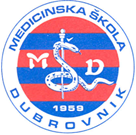 Baltazara Bogišića 1020 000 Dubrovnik__________________________________________________ ŠKOLSKI KURIKULUMza školsku godinu 2022./2023.rujan  2022.Školski kurikulum je usvojen na sjednici Školskog odbora dana6. listopada 2022. godine.Klasa:602-12/22-01/313Urbroj:2117-46-01-22-1Osnovni podatci o školiMisija škole     Misija naše škole ogleda se u samom grbu škole.      Naime škola radi i djeluje na dugoj tradiciji dubrovačke medicine i ljekarništva te nastoji biti njihov skroman, ali svijetao sljednik . I kao ukazuje Eskupalov štap želimo osnaživati i pripremati mlade generacije  za izazove suvremenog svijeta.    Citat iz izlaganja doktora Branka Johna, jednog od osnivača naše Škole prigodom njezine dvadesete obljetnice:  ''Kaže se: Sve što živi stari. Jednog dana ostari i umre. Ipak, vjerujemo da ova naša škola neće ni ostarjeti ni umrijeti, jer kroz nju prolaze uvijek nove generacije mladih poletnih učenika koji su spremni svoj život posvetiti brizi za čovjeka i za oživotvorenje ljudske sreće. '' 	                         Naša odgojno obrazovna i ljudska nastojanja usmjerena su  stvaranju odgovornih građana naše države koji se neće ustručavati dati najbolje od sebe za svoje najbliže, okolinu u kojoj žive i posao kojim se odaberu baviti. Vizija školeVizija  Škole je transformirati ustanovu u modernu odgojno-obrazovnu strukovnu školu koja će svojim izgledom i opremom te aktivnom suradnjom s drugim ustanovama i institucijama i uz naglašenu kreativnost nastavnika i učenika postati prepoznatljiva osnovnoškolcima, cijenjena među srednjoškolcima te zanimljiva tržištu rada.Ciljevi i strategijeAktivnosti planirane u školskoj godini 2022./2023.Izvanučionična i terenska nastava Dodatna nastava , dopunska nastava, fakultatina nastavaNatjecanjaProjekti i kluboviObilježavanje važnih datumaKurikulum školske knjižniceŠkolski preventivni programNaziv Medicinska škola DubrovnikAdresaBaltazara Bogišića 10, Dubrovnik ŽupanijaDubrovačko-neretvanskaŠifra ustanove18-019-506Broj učenika215Broj odjela9Broj djelatnika:Ravnatelj1Nastavnici19Vanjski suradnici10Stručni suradnici3Administrativno-tehničko osoblje5Zanimanja koja obrazujemoMedicinska sestra opće njege/medicinski tehničar opće njegeZanimanja koja obrazujemoFizioterapeutski tehničar/tehničarkaCilj1. Unaprjeđenje postignuća učenika i  ishoda učenja Metode i aktivnosti za ostvarivanje ciljevaNatjecanja i smotre radovaTerenska nastavaProjekti i programiŠkolski preventivni programNužni resursifinancijska sredstvaosobni angažman nastavnikaVrijeme realizacijetrajnoMjerodavna osobaRavnatelj, stručni suradnici, nastavniciStrategija postizanja ciljaUključiti što veći broj učenika u natjecanja, smotre, projekte i programe, obuhvatiti sve učenike školskim preventivnim programom, poticati suradnji nastavnika strukovnih predmeta i nastavnika ope obrazovnik predmeta, terensku nastavu povezati s ishodima učenja. Mjerljivi pokazatelji ostvarivanja ciljevaopći uspjeh, razina usvojenosti ishodarezultati na ispitima vanjskog vrednovanjarezultati na natjecanjimazadovoljstvo učenika Cilj2. Razvoj ozračja i kulture  školeMetode i aktivnosti za ostvarivanje ciljevaradionice na satovima razrednika, špp-a i roditeljskim sastancima, Nastavničkom vijeću i Vijeću učenikapredavanja vanjskih predavačaobilježavanje izabranih datumaprogrami i projektiuređenje školeNužni resursiplan izvedbe aktivnostifinancijski (troškovi potrošnog materijala)Vrijeme realizacijetrajno Mjerodavna osobaravnatelj, stručna služba, nastavniciStrategija postizanja ciljaObilježavanje važnih datuma provesti interdisciplinarnim pristupom, potičući suradnju svih nastavnika škole sa ciljem uključivanja što većeg broja učenika. Tematskim radionicama, predavanjima i sl. osnaživati učenike, nastavnike i ostale djelatnike škole.Uređivanjem škole i školskog okoliša osigurati ugodano ozračje i poticajnu atmosferu.Mjerljivi pokazatelji ostvarivanja ciljevazadovoljstvo međuljdskim odnosima među učenicima, nastavnicima i osobljem (formalno i neformalno vrednovanje)stupanj uključenosti svih dionika u realizaciju Školskog kurikuluma- arhiviranje ppt prezentacija i sličnih materijala- objavljivanje aktivnosti u lokalnim medijimaCilj 3. Pokretanje novih projekata Metode i aktivnosti za ostvarivanje ciljevauključivanje u Erasmus projektuključivanje u eTwinning projekt Nužni resursi- financijska sredstva- angažman učenika i nastavnika Vrijeme realizacijeTrajno Mjerodavna osobanastavnici, učenici, stručni suradnici, ravnateljStrategija postizanja ciljaOsigurati nastavnicima i učenicima stručna usavršavanja na temu pisanja projekata, poticanje nastavnika na uključivanje u projete Erasmus, eTwinning i sl., osnovati tim za izradu novih projekata.Mjerljivi pokazatelji ostvarivanja ciljeva- prikaz aktivnosti na web stranici škole i facebook stranici škole- arhiviranje ppt prezentacija i sličnih materijala- objavljivanje aktivnosti u lokalnim medijimaAktivnost, programi/ili projekt Terenska nastava (Biologija)Odgojno-obrazovni ishodiPromatrati raznolikost životinjskog svijeta JadranaNamjena aktivnostiNaglasiti važnost školskog dijela obrazovanjai njegovu kasniju primjenu  praksi, međusobno povezivanje učenika, usvajanje novih sadržajaNositelji aktivnostiBarbara BegovićSudionici (razred ili skupina)Učenici prvih i drugih razredaOčekivanja MPTOdr.A.4.3. Procjenjuje kako stanje ekosustava utječe na kvalitetu životaB.4.1. Djeluje u skladu s načelima održivog razvoja s ciljem zaštite prirode i okolišaC.4.1. Prosuđuje značaj održivog razvoja za opću dobrobitIkt C.4.3. Učenik samostalno kritički procjenjuje proces, izvore i rezultate pretraživanja, odabire potrebne informacijeC.4.4. Učenik samostalno i odgovorno upravlja prikupljenim informacijama Način realizacije aktivnostiPosjet Akvariju Vremenik aktivnostiRujan/listopad 2022.  ili svibanj/lipanj 2023. Troškovnik aktivnostiNema troškovaNačin vrednovanja i način korištenja rezultata vrednovanjaIzrada prezentacija, panoa, članka za stranicu Škole i facebook stranicu Škole, usmeni razgovorAktivnost, programi/ili projekt Terenska nastava (Biologija)Odgojno-obrazovni ishodiPromatrati i uočavati specifičnosti biljaka u Vrtu, naglasak na biološku raznolikostNamjena aktivnostiNaglasiti važnost školskog dijela obrazovanjai njegovu kasniju primjenu  praksi, međusobno povezivanje učenika, usvajanje novih sadržajaNositelji aktivnostiBarbara BegovićSudionici (razred ili skupina)Učenici 2.a i 2.b razredaOčekivanja MPTOdr.A.4.3. Procjenjuje kako stanje ekosustava utječe na kvalitetu životaB.4.1. Djeluje u skladu s načelima održivog razvoja s ciljem zaštite prirode i okolišaC.4.1. Prosuđuje značaj održivog razvoja za opću dobrobitIkt C.4.3. Učenik samostalno kritički procjenjuje proces, izvore i rezultate pretraživanja, odabire potrebne informacijeC.4.4. Učenik samostalno i odgovorno upravlja prikupljenim informacijama Način realizacije aktivnostiPosjet Lokrumu (botanički vrt uz stručno vodstvo) Vremenik aktivnostiLipanj 2023. Troškovnik aktivnostiNema troškovaNačin vrednovanja i način korištenja rezultata vrednovanjaIzrada prezentacija, panoa, članka za stranicu Škole  i facebook stranicu Škole, usmeni razgovorAktivnost, programi/ili projekt Terenska nastava (Biologija)Odgojno-obrazovni ishodiRazgledanje zbirki muzejaNamjena aktivnostiNaglasiti važnost školskog dijela obrazovanjai njegovu kasniju primjenu  praksi, međusobno povezivanje učenika, usvajanje novih sadržajaNositelji aktivnostiBarbara BegovićSudionici (razred ili skupina)Učenici 1.  i 2. razredaOčekivanja MPTuku A.4/5.1.1.Upravljanje informacijamaUčenik samostalno traži nove informacije iz različitih izvora, transformira ih u novo znanje i uspješno primjenjuje pri rješavanju problemauku A.4/5.3.3. Kreativno mišljenjeUčenik kreativno djeluje u različitim područjima učenjaIkt C.4.3. Učenik samostalno kritički procjenjuje proces, izvore i rezultate pretraživanja, odabire potrebne informacijeC.4.4. Učenik samostalno i odgovorno upravlja prikupljenim informacijama Način realizacije aktivnostiPosjet PMD Vremenik aktivnostiKroz godinu ovisno o epidemiološkoj situaciji Troškovnik aktivnostiNema troškovaNačin vrednovanja i način korištenja rezultata vrednovanjaIzrada prezentacija, panoa, članka za stranicu Škole i facebook stranicu Škole i facebook stranicu Škole,  usmeni razgovorAktivnost, programi/ili projekt Terenska nastava – Festival znanosti 2023. (Biologija, kemija)Odgojno-obrazovni ishodiNadopuniti stečena znanja na zanimljiv i drugačiji načinNamjena aktivnostiStjecanje novog iskustva te povećanje interesa za prirodne znanosti Nositelji aktivnostiZorica Vidojević, Barbara BegovićSudionici (razred ili skupina)Učenici prvih i drugih razredaOčekivanja MPTuku A.4/5.1.1.Upravljanje informacijamaUčenik samostalno traži nove informacije iz različitih izvora, transformira ih u novo znanje i uspješno primjenjuje pri rješavanju problemauku A.4/5.3.3. Kreativno mišljenjeUčenik kreativno djeluje u različitim područjima učenjaIkt C.4.3. Učenik samostalno kritički procjenjuje proces, izvore i rezultate pretraživanja, odabire potrebne informacijeC.4.4. Učenik samostalno i odgovorno upravlja prikupljenim informacijama Način realizacije aktivnostiSudjelovanje na radionicama koje organiziraju ustanove poput PMD, Sveučilišta u Dubrovniku i dr. Vremenik aktivnostiTravanj 2023. Troškovnik aktivnostiNema troškovaNačin vrednovanja i način korištenja rezultata vrednovanjaIzrada prezentacija, panoa, članka za stranicu Škole i facebook stranicu Škole,  usmeni razgovorAktivnost, programi/ili projekt IzletOdgojno-obrazovni ishodiPokazati učenicima kulturne,prirodne ili gospodarske vrijednosti KonavalaNamjena aktivnostiRazvijanje svijesti o poduzetništvu, upoznavanje bogatstva i ljepota dubrovačkog kraja, opuštanje , druženjeNositelji aktivnostiBarbara BegovićSudionici (razred ili skupina)Učenici 2.a  i 2.bOčekivanja MPTGoo C.5.3. Promiče kvalitetu života u zajedniciPod B.4.3. Prepoznaje važnost odgovornoga poduzetništva za rast i razvoj pojedinca i zajedniceIkt C.4.3. Učenik samostalno kritički procjenjuje proces, izvore i rezultate pretraživanja, odabire potrebne informacijeC.4.4. Učenik samostalno i odgovorno upravlja prikupljenim informacijama Način realizacije aktivnostiKonavle Vremenik aktivnostiListopad/studeni 2022.  ili travanj/svibanj 2023. Troškovnik aktivnostiTroškove prijevoza podmiruju učeniciNačin vrednovanja i način korištenja rezultata vrednovanjaIzrada članka za stranicu Škole i facebook stranicu Škole,  usmeni razgovorAktivnost, programi/ili projekt Terenska nastava – Festival znanosti 2023. (Fizika)Odgojno-obrazovni ishodiNadopuniti usvojena  znanja iz fizikalnih zakonitosti na zanimljiv i drugačiji način (radionice-pokusi)Namjena aktivnostiStjecanje novog iskustva te povećanje interesa za prirodne znanostiNositelji aktivnostiZorica VidojevićSudionici (razred ili skupina)Učenici prvih i drugih razredaOčekivanja MPTuku A.4/5.1.1.Upravljanje informacijamaUčenik samostalno traži nove informacije iz različitih izvora, transformira ih u novo znanje i uspješno primjenjuje pri rješavanju problema A.4/5.3.3. Kreativno mišljenjeUčenik kreativno djeluje u različitim područjima učenjaIkt C.4.3. Učenik samostalno kritički procjenjuje proces, izvore i rezultate pretraživanja, odabire potrebne informacijeC.4.4. Učenik samostalno i odgovorno upravlja prikupljenim informacijama Način realizacije aktivnostiSudjelovanje na radionicama koje organiziraju ustanove poput PMD, Sveučilišta u Dubrovniku i dr. Vremenik aktivnostiTravanj 2023.  Troškovnik aktivnostiNema troškovaNačin vrednovanja i način korištenja rezultata vrednovanjaIzrada prezentacija, panoa, članka za stranicu Škole i facebook stranicu Škole,  usmeni razgovorAktivnost, programi/ili projekt Posjet Udruzi Bonsai –udruga za razvoj civilnoga društvaOdgojno-obrazovni ishodig.o.o. C.4.1. aktivno se uključuje u razvoj zajedniceg.o.o. dobroviljno sudjeluje u društveno korisnom raduNamjena aktivnostiUpoznavanje s udrugama za volontiranje i razvoj civilnog društva u njihovoj neposrednoj blizini.Nositelji aktivnostiNastavnica: Tanja Majstorović-predlaže aktivnost, koordinira rad učenikaUčenici:-sudjeluju u aktivnosti u skladu sa svojim mogućnostima.Sudionici (razred ili skupina)1.a i 1.b.Očekivanja MPTSadržaj posjete korelira sa sadržajima u domeni ljudskih prava, demokracije. Način realizacije aktivnostiTeoretska objašnjenjaradionica Vremenik aktivnostiVeljača , ožujak 2023. Troškovnik aktivnostiNema troškovaNačin vrednovanja i način korištenja rezultata vrednovanja-razgovor-analiza posjeta- izrada priloga za objavu na stranicama Škole i facebook stranici ŠkoleAktivnost, programi/ili projekt Posjet vjerskim zajednicama i vjerskim objektima Odgojno-obrazovni ishodiUpoznati  vjerske objekte u samom centru Grada. Posvijestiti  važnost tih građevina u vjerskom, povijesnom i kulturnom smislu. Razvijati osjećaj poštovanja, ponosa i suživota s drugim vjeroispovijestima. Usvajati kulturu ponašanja u tim prostorima.Razvijati karitativnu svijest i aktivnost.Namjena aktivnostiDuhovna, vjerska i kulturna izobrazba, poticanje učenika na društveni i karitativni angažmanNamijenjena je zainteresiranim učenicima 1., 2.,  3. i  4. razreda.Nositelji aktivnostiBranka PlenčaSudionici (razred ili skupina)Učenici 2. razredaOčekivanja MPTosr C.4.2.Upućuje na međuovisnost članova društva i proces društvene odgovornosti B.5.1.AProcjenjuje važnost razvijanja i unaprjeđivanja komunikacijskih vještina i njihove primjene u svakodnevnome životu.goo C.5.2.Volontira u zajednici. Način realizacije aktivnosti- Posjet redovničkoj zajednici, učenici 2. razreda- Posjet pravoslavnoj crkvi sv. Blagovijesti, učenici 2. razreda - Humanitarna akcija  maturanata u korizmi - prikupljanje pomoći u suradnji s Caritasom Vremenik aktivnostiŠkolska  i pastoralna  godina 2022./2023.  Troškovnik aktivnostiNema troškovaNačin vrednovanja i način korištenja rezultata vrednovanjaRazgovor s učenicima o uspješnosti provedenih posjeta,usvojenosti sadržaja. Za pojedine aktivnosti humanitarnog karaktera rezultati mogu biti mjerljivi na temelju količine prikupljenih sredstava. Svi ostali rezultati bit će, nadamo se, prepoznatljivi u životu i djelovanju mladih tj. u načinu na koji će primljene poticaje, izlaganja i svjedočenja integrirati u svoj životAktivnost, programi/ili projekt Terenska nastava (matematika)Odgojno-obrazovni ishodiUpoznavanje sa životom slavnih matematičara; Marin Getaldić, Ruđer Bošković, Nikola Gučetić.Nadopuniti stečena znanja na zanimljiv i drugačiji način.Namjena aktivnostiNaglasiti važnost školskog dijela obrazovanja i njegovu kasniju primjenu u praksi, međusobno povezivanje učenika, usvajanje novih sadržaja, novi kut gledanja na matematiku i shvaćanje njezine važnosti kroz povijest.Nositelji aktivnostiIvanka PrnjatSudionici (razred ili skupina)Učenici prvih i drugih razreda.Očekivanja MPT- osr B 4.2. Suradnički uči i radi u timu.- uku A.4/5.3. Kreativno mišljenje. Učenik kreativno djeluje u različitim područjima učenja.- uku A.4/5.4.  Učenik samostalno kritički promišlja i vrednuje ideje.- osr C.5.2. Preuzima odgovornost za pridržavanje zakonskih propisa te društvenih pravila i normi.- osr C.5.3. Ponaša se društveno odgovorno- zdr. B.4.1.A Odabire primjerene odnose i komunikaciju.- zdr  B.4.2.C Razvija osobne potencijale i socijalne uloge Način realizacije aktivnostiObilazak kulturnih znamenitosti. Vremenik aktivnostiTijekom školske godine 2022./2023. Troškovnik aktivnostiNema troškovaNačin vrednovanja i način korištenja rezultata vrednovanjaIzrada prezentacija, članka za stranicu Škole i facebook stranicu Škole,  usmeni razgovor.Aktivnost, programi/ili projekt Terenska nastava (matematika)Odgojno-obrazovni ishodiNadopuniti stečena znanja na zanimljiv i drugačiji način.Namjena aktivnostiNaglasiti važnost školskog dijela obrazovanja i njegovu kasniju primjenu u praksi, međusobno povezivanje učenika, usvajanje novih sadržaja.Nositelji aktivnostiIvanka PrnjatSudionici (razred ili skupina)Učenici prvih i drugih razreda.Očekivanja MPT- osr B 4.2. Suradnički uči i radi u timu.- uku A.4/5.3. Kreativno mišljenje. Učenik kreativno djeluje u različitim područjima učenja.- uku A.4/5.4.  Učenik samostalno kritički promišlja i vrednuje ideje.- osr C.5.2. Preuzima odgovornost za pridržavanje zakonskih propisa te društvenih pravila i normi.- osr C.5.3. Ponaša se društveno odgovorno- zdr. B.4.1.A Odabire primjerene odnose i komunikaciju.- zdr  B.4.2.C Razvija osobne potencijale i socijalne uloge Način realizacije aktivnostiPosjet Lokrumu. Vremenik aktivnostiTijekom školske godine 2022./2023. Troškovnik aktivnostiNema troškovaNačin vrednovanja i način korištenja rezultata vrednovanjaIzrada prezentacija, članka za stranicu Škole i facebook stranicu Škole,  usmeni razgovor.Aktivnost, programi/ili projekt Posjet gradskoj vijećnici Grada DubrovnikaOdgojno-obrazovni ishodiPG A.1.  učenik uspoređuje političke subjekte, prepoznaje strukturu vlasti, argumentirano objašnjava način funkcioniranja vlasti na lokalnoj razini.Namjena aktivnostiUpoznavanje s njima najbližom institucijom vlastiNositelji aktivnostiTanja MajstorovićSudionici (razred ili skupina)Učenici 4.aOčekivanja MPTSadržaji koreliraju s temama građanskog odgoja, povijesti. Način realizacije aktivnostiTeoretska objašnjenja, stručno vodstvo Vremenik aktivnostiTravanj 2023. Troškovnik aktivnostiNema troškovaNačin vrednovanja i način korištenja rezultata vrednovanjaRazgovor Pisana analizaIzrada priloga za objavu na stranici Škole i facebook stranici ŠkoleAktivnost, programi/ili projekt Terenska nastava iz Hrvatskog jezika Odgojno-obrazovni ishodi1.	Posjet izložbama, kazalištu, književnim susretima, priredbama, kinu ili koncertima 2.	Izvanučionična nastava Hrvatskog jezikaNamjena aktivnostiKulturno izobrazba i afirmacija učenika Škole unutar vlastite društvene zajednice te učenje ponašanja u kulturnim institucijama. Izražavanje moći znanjem, razvijanje sposobnosti doživljavanja i zapažanja, razvijanje svijesti o ulozi Dubrovnika u izgrađivanju hrvatske kulture Nositelji aktivnostiHelena Barišić, Lucijana PendoSudionici (razred ili skupina)Učenici svih razredaOčekivanja MPTGoo C.4.1  Učenik se uključuje u promociju i aktivnosti zajednice. Osr B.5.3 Učenik bira svoje ponašanje i preuzima odgovornost za nj prilagođavajući ga instituciji u kojoj se nalazi. Osr C.4.4  Učenik opisuje i prihvaća vlastiti kulturni i nacionalni identitet. Uku C.4/5.3  Učenik pokazuje interes za različita područja birajući sadržaj koji je njemu interesantan. Odr C.4.2. Analizira pokazatelje kvalitete života u nekome društvu i uočava ulogu kulturnih institucija u kvaliteti života pojedinca Način realizacije aktivnostiOdlazak na zanimljive izložbe, primjerene kazališne predstave po izboru nastavnika, ali i na inicijativu učenika Šetnja određenim gradskim lokacijama  Vremenik aktivnostiTijekom školske godine, najviše tijekom proljeća  Troškovnik aktivnostiTroškove snose učenici ukoliko se drukčije ne dogovorimo s umjetnikom, upravom galerije, orkestra i dr. Način vrednovanja i način korištenja rezultata vrednovanjaUčenici su nemjerljivi. Objava na stranicama Škole i facebook stranici Škole,. Pisanje vezanih tekstova na osnovi viđenoga i doživljenoga. Usmeno iskazivanje stečenih znanja i dojmova. Samovrednovanje.Aktivnost, programi/ili projekt Jednodnevni izlet; posjet zajednici CenacoloOdgojno-obrazovni ishodiJačanje postignuća učenika u području zaštite mentalnog zdravlja, obogaćivanje iskustva učenikaNamjena aktivnostiJačanje postignuća učenika u području mentalnog zdravljaNositelji aktivnostiMarija Čupić, Svi članovi Aktiva zdravstvaSudionici (razred ili skupina)Nastavnici i učenici  3.a; 3.b; 4.bOčekivanja MPTGooA. 4.1. Aktivno sudjeluje u zaštiti ljudskih pravaA.4.3. Promiče ljudska pravaA. 5.1. Aktivno sudjeluje u zaštiti i promicanju ljudskih prava C.4.1.  Učenik se uključuje u promociju i aktivnosti zajednice. Osr A.4.3., A.5.3. razvija svoje potencijale.A.4.4., A.5.4. Upravlja svojim obrazovnim i socijalnim putem.B.4.2., b.5.2. Suradnički uči i radi u timuB.4.3., B.5.3. Preuzima odgovornost za svoje ponašanje.B.4.1., B.5.1. Uviđa posljedice svojih i tuđih stavova /postupaka/izbora.C.4.3. Prihvaća društvenu odgovornost i aktivno pridonosi društvu Način realizacije aktivnostiObrazovne aktivnosti (jačanje postignuća učenja iz domene zdravstvene njege zaštite mentalnog zdravlja Jačanje empatije kod učenika ( senzibiliziranje za članove Zajednice i njihov program rada i djelovanja)Jačanje odgovornosti i građanske svijesti  Vremenik aktivnostiStudeni 2022. _ožujak 2023. Troškovnik aktivnostiTroškovi puta  učenika i nastavnika Cca 5000 (učenici sami plaćaju prijevoz autobusom)Način vrednovanja i način korištenja rezultata vrednovanja1. Objava aktivnosti  na mrežnim stranicama Škole i facebook stranici Škole2. Evaluacijski upitnik  po provedbi izleta  Rezultati će se koristiti za korigiranje i usmjeravanje budućih aktivnosti.Aktivnost, programi/ili projekt Terenska nastava iz Bakteriologije,  virusologije i parazitologijeOdgojno-obrazovni ishodiSistematizacija strukovnih znanja  Razvijanje komunikacijskih vještinaUpoznavanje sa dostupnim preparatima na našem tržištu, te njihovom primjenomUpoznavanje sa radom u dermatološkoj ambulanti/odjeluNamjena aktivnostiUsvajanje vještina i novih znanjaNositelji aktivnostiLana Ferizović-KarađoleŠime KarađoleSudionici (razred ili skupina)Učenici 3.a, 3b. razredaOčekivanja MPT- zdr. B.4.1.A Odabire primjerene odnose i komunikaciju.- zdr  B.4.2.C Razvija osobne potencijale i socijalne uloge- Pod B.4.3. Prepoznaje važnost odgovornoga poduzetništva za rast i razvoj pojedinca i zajednice- uku A.4/5.3. Kreativno mišljenje. Učenik kreativno djeluje u različitim područjima učenja Način realizacije aktivnostiPosjet mikrobiološkom laboratorijuPosjet IUS RESEARCH&DEVELOPMENT CENTER Sarajevo Vremenik aktivnostiTijekom školske 2022-2023 Troškovnik aktivnostiTroškovi putovanja i smještaja snose učeniciNačin vrednovanja i način korištenja rezultata vrednovanjaWeb stranica Škole i facebook stranica školeŠkolski pano Aktivnost, programi/ili projekt Terenska nastava iz dermatovenerologije, kliničke medicineOdgojno-obrazovni ishodiSistematizacija strukovnih zvanja  Razvijanje komunikacijskih vještinaUpoznavanje sa dostupnim preparatima na našem tržištu, te njihovom primjenomUpoznavanje sa radom u dermatološkoj ambulanti/odjeluNamjena aktivnostiUsvajanje vještina i novih znanjaNositelji aktivnostiLana Ferizović-Karađole, dr. med.Šime Karađole, dr.medSudionici (razred ili skupina)Učenici 4.a razredaOčekivanja MPT- zdr. B.4.1.A Odabire primjerene odnose i komunikaciju.- zdr  B.4.2.C Razvija osobne potencijale i socijalne uloge- Pod B.4.3. Prepoznaje važnost odgovornoga poduzetništva za rast i razvoj pojedinca i zajednice- uku A.4/5.3. Kreativno mišljenje. Učenik kreativno djeluje u različitim područjima učenja Način realizacije aktivnostiPosjet sajmu ljepote & fitnessaPosjet dermatološkoj ambulanti/odjelu/kliniciPosjet Lječilištu REUMAL Fojnica Vremenik aktivnostiTijekom školske 2022-2023 Troškovnik aktivnostiTroškovi putovanja i smještaja snose učeniciNačin vrednovanja i način korištenja rezultata vrednovanjaWeb stranica Škole i facebook stranica Škole,Školski pano Aktivnost, programi/ili projekt Terenska nastava iz patologije, kliničke medicine i prve pomoćiOdgojno-obrazovni ishodiSistematizacija strukovnih zvanja  Usvajanje novih znanja iz patologije, patofiziologije, kliničke medicine i hitnih medicinskih postupakaUpoznavanje s patohistološkim preparatimaNamjena aktivnostiUsvajanje vještina i novih znanjaNositelji aktivnostiLana Ferizović-Karađole, dr. med.Šime Karađole, dr. medSudionici (razred ili skupina)Učenici: 4.a, 4.b razredaOčekivanja MPT- uku A.4/5.3. Kreativno mišljenje. Učenik kreativno djeluje u različitim područjima učenja Način realizacije aktivnostiPosjet odjelu patologije na Medicinskom fakultetu Univeziteta u SarajevuPosjet KBC Zagreb, klinici za kirurgiju i ortopedijuPosjet nastavnom zavodu za hitnu medicinu Grada Zagreba Vremenik aktivnostiTijekom školske 2022-2023 godine Troškovnik aktivnostiTroškovi putovanja, smještaja i prehrane učenika i mentora snose učeniciNačin vrednovanja i način korištenja rezultata vrednovanja Web stranica Škole i facebook stranica školeŠkolski pano Aktivnost, programi/ili projekt Terenska nastava iz dijetetikeOdgojno-obrazovni ishodiSistematizacija strukovnih zvanja  Razvijanje komunikacijskihUpoznavanje s planiranjem jelovnika za pacijente s posebnim nutritivnim potrebamaNamjena aktivnostiUsvajanje vještina i novih znanjaNositelji aktivnostiLana Ferizović-Karađole, dr. med.Sudionici (razred ili skupina)Učenici 5.b razredaOčekivanja MPT- uku A.4/5.3. Kreativno mišljenje. Učenik kreativno djeluje u različitim područjima učenja Način realizacije aktivnostiPosjet nutricionističkom centru Vremenik aktivnostiTijekom školske godine 2022/2023 Troškovnik aktivnostiOvisno o mjestu terenske nastave, mogući su troškovi putovanja, smještaja i prehrane koje snose učenici Način vrednovanja i način korištenja rezultata vrednovanja Web stranica Škole i facebook stranica Škole,Školski pano Aktivnost, programi/ili projekt Terenska nastava iz anatomije i fiziologije, patofiziologije, kliničke medicine, sata razrednikaOdgojno-obrazovni ishodiSistematizacija strukovnih zvanja  Razvijanje komunikacijskih vještinaUpoznavanje sa radom i organizacijom fizioterapeutskih usluga Namjena aktivnostiUsvajanje vještina i novih znanjaNositelji aktivnostiLana Ferizović-KarađoleŠime KarađoleSudionici (razred ili skupina)Učenici 3.a, 3.b, 4.a razredaOčekivanja MPT- uku A.4/5.3. Kreativno mišljenje. Učenik kreativno djeluje u različitim područjima učenja Način realizacije aktivnostiPosjet odjelu fizioterapije, lječilišta Posjet katedri za anatomiju i fiziologiju Medicinskog fakulteta u Sarajevu Vremenik aktivnostiTijekom školske godine 2022.-2023. Troškovnik aktivnostiTroškovi putovanja, smještaja i prehrane učenika i mentora snose učenici i školaNačin vrednovanja i način korištenja rezultata vrednovanjaWeb stranica Škole i facebook stranica Škole,Školski pano Aktivnost, programi/ili projekt Terenska nastava iz nastavnih predmeta:Zdravstvena njega zdravog djeteta i adolescentaZdravstvena njega bolesnog djetetaHitni medicinski postupciOdgojno-obrazovni ishodiVrednovati različite pristupe rješavanju zadanog problemaRazlikovati način funkcioniranja pojedinih ustanovaArgumentirati važnost i ulogu  društvene brige o ranjivim skupinamaNamjena aktivnostiUsvajanje novih stručnih znanja i stručnih vještinaNositelji aktivnostiRazrednice: Ivana Žugaj Bukvić (3.B), Mihaela Tepšić (3.A), Jelena Dominiković (4.B)Članovi Stručnog Aktiva Medicinske škole Dubrovnik: Marija Čupić, Hrvatina Nižić Grubišić, Petra Milutinović Žustra, Ana Margaritoni, Marija Vijolić HilićSudionici (razred ili skupina)3.B razred ; 3.A razred; 4.B razredOčekivanja MPTosr A.5.4. Upravlja svojim obrazovnim i profesionalnim putem.osr A.5.1. Razvija sliku o sebi.pod A.5.1. Aktivno sudjeluje u zaštiti i promicanju ljudskih prava Način realizacije aktivnosti1. Klinika za dječje bolesti Zagreb, Klaićeva 16 (stručna posjeta) ili KBC Zagreb, Klinika za pedijatriju2. Dom za djecu Zagreb, Nazorova 49 (stručna posjeta)3. Krila-terapijsko jahanje, udruga osoba sa cerebralnom i dječjom paralizom4. Škola za medicinske sestre Mlinarska, Mlinarska cesta 34, Zagreb5. Posjet Edukacijskom Centru CK , sudjelovanje u edukativnoj radionici  Vremenik aktivnostiTijekom nastavne godine 2022./2023. u drugom polugodištu. Period moguće realizacije od veljače 2023. do svibnja 2023. Troškovnik aktivnostiTroškovi putovanja, smještaja i prehrane snose učeniciNačin vrednovanja i način korištenja rezultata vrednovanja1. Objave na mrežnoj stranici i facebook stranici Škole,2. Izrada školskog panoa3. Razgovor s učenicimaAktivnost, programi/ili projekt Terenska nastava iz nastavnog predmeta Medicinska sestra u primarnoj zašititiOdgojno-obrazovni ishodiUpoznavanje s načinima funkcioniranja različitih socijalno-zdravstvenih ustanova (Dom umirovljenika, Dom zdravlja)Razvijanje senzibiliteta za starije osobeNamjena aktivnostiUsvajanje novih stručnih znanja i stručnih vještinaObilježavanje datuma Dan bolesnika (14.2.), Dana zdravlja (7.4.)Nositelji aktivnostiMaja BenderSudionici (razred ili skupina)4.B razredOčekivanja MPTosr A.5.4. Upravlja svojim obrazovnim i profesionalnim putem.osr A.5.1. Razvija sliku o sebi. Način realizacije aktivnostiTri jednodnevna izleta:Posjet Domu umirovljenika Ravno i Domu zdravlja Ravno  uz popratni program (špilja Vjetrenica)Posjet Domu zdravlja Split i KBC Firule uz popratni programPosjet Domu umirovljenika u Konavlima i Domu zdravlja odnosno obiteljskim ordinacijama  uz sudjelovanje u javnozdravstvenoj akciji, te posjet umjetničkoj galeriji Antonije Rusković Vremenik aktivnostiTijekom nastavne godine 2022./2023. Okvirni  plan: Izlet u Ravno u prosincu 2022.Izlet u Split veljača-ožujak 2023.Izlet u Konavle travanj 2023.  Troškovnik aktivnostiTroškovi putovanja prehrane snose učeniciNačin vrednovanja i način korištenja rezultata vrednovanja1. Objave na mrežnoj stranici i facebook stranici Škole,2. Izrada školskog panoa3. Razgovor s učenicimaAktivnost, programi/ili projekt Dvodnevni izlet (prvi i drugi razredi)Odgojno-obrazovni ishodiPokazati učenicima kulturne, prirodne ili gospodarske vrijednosti izabranog grada ili mjestaNamjena aktivnostiNaglasiti važnost školskog dijela obrazovanja i njegovu kasniju primjenu u praksi; međusobno povezivanje učenika, usvajanje novih sadržajaNositelji aktivnostiIvanka Prnjat, Marija Šiša, Suzana Biljaka i Nikša GrbićSudionici (razred ili skupina)1.a, 1.b, 2.a i 2.bOčekivanja MPT- uku A.4/5.3. Kreativno mišljenje. Učenik kreativno djeluje u različitim područjima učenja Način realizacije aktivnostiPut u drugi grad izvan Županije autobusom i smještaj u hostelu na bazi polupansiona Vremenik aktivnostilistopad/studeni 2022. (mogućnost odgode za ožujak/travanj – ovisno o vremenskim uvjetima) Troškovnik aktivnostiTroškove podmiruju učeniciNačin vrednovanja i način korištenja rezultata vrednovanjaIzrada prezentacija, panoa, članka za stranicu škole i facebook stranicu ŠkoleAktivnost, programi/ili projekt Maturalna ekskurzijaOdgojno-obrazovni ishodiAnalizirati kulturno-povijesne znamenitosti odabrane destinacije. Objasniti ranije naučene činjenica o kulturnim sadržajima (povijest, umjetnost, književnost). Razvijati sposobnost snalaženja u nepoznatim sredinama. Razvijati grupnu dinamiku i povezanost između sudionika. Namjena aktivnostiMaturalno putovanje.Nositelji aktivnostiRavnatelj, razrednici, učenici i njihovi roditelji, odabrana turistička agencija.Sudionici (razred ili skupina)Učenici 4.B razredaOčekivanja MPTgoo C.1.1. Sudjeluje u zajedničkom radu u razredu.
osr B.1.2. Razvija komunikacijske kompetencije. osr B.2.4.Suradnički uči i radi u timu.osr B.5.3. Preuzima odgovornost za svoje ponašanje Način realizacije aktivnostiPrikupljanje ponuda, odabir destinacije putovanja na satovima razrednog odjela i roditeljskim sastancima, dogovori i ugovori s agencijom. Vremenik aktivnostiKOLOVOZ-RUJAN 2023.  Troškovnik aktivnostiSredstva osiguravaju roditelji na temelju odabira destinacije i trajanja putovanja.Način vrednovanja i način korištenja rezultata vrednovanjaRazgovor s roditeljima i učenicima nakon povratka, zadovoljstvo učenika i roditelja, prezentacija fotografija s putovanja i izrada plakata.Aktivnost, programi/ili projektDodatna nastava iz engleskog jezikaOdgojno-obrazovni ishodiPružanje individualne pomoći učenicima u učenju i boljem razumijevanju nastavnih sadržaja. Razvijanje stečenih znanja za potrebe državne mature. Osposobiti učenike za uspješno svladavanje vještine čitanja, slušanja i pisanja.Namjena aktivnostiNadograditi prethodno usvojeno gradivo razlikovnim sadržajima prema programu za treći i četvrti razred gimnazijeNositelji aktivnostiNastavnik engleskog jezikaSudionici (razred ili skupina)3.a, 4.b i 5.bOčekivanja MPTUčenik samostalno određuje ciljeve učenja, odabire pristup učenju te planira učenje.Učenik prati učinkovitost učenja i svoje napredovanje tijekom učenja.Učenik regulira svoje učenje mijenjajući prema potrebi plan ili pristup učenju.Učenik samovrednuje proces učenja i svoje rezultate, procjenjuje ostvareni napredak te na temelju toga planira buduće učenje. Način realizacije aktivnostiRad u homogenim obrazovnim skupinama Vremenik aktivnostiBlok sat svaki drugi tjedan tijekom školske godine u prostorima škole Troškovnik aktivnosti/Način vrednovanja i način korištenja rezultata vrednovanjaFormativno vrednovanje i upis na željeni fakultetAktivnost, programi/ili projektDodatna nastava iz matematikeOdgojno-obrazovni ishodiPružanje individualne pomoći učenicima u učenju i boljem razumijevanju nastavnih sadržaja. Razvijanje stečenih znanja za potrebe državne mature.Namjena aktivnostiUsvajanje nastavnih sadržaja koje učenici nisu usvojili tijekom redovite nastave. Usvajanje nastavnih sadržaja predviđenih nastavnim planom i programom na višoj razini. Uvježbavanje i ponavljanje stečenih znanja i vještina i davanje uputa za svladavanje težih zadataka i gradiva a sve u smislu pripreme za državnu maturu.Nositelji aktivnostiIvanka PrnjatSudionici (razred ili skupina)Učenici 3.a, 4.b, 5.b razreda.Očekivanja MPTUčiti kako učiti: razvijanje znanja i vještina o upravljanju vlastitim učenjem.Poduzetništvo: razvijanje poduzetničkog načina promišljanja i djelovanja u svakodnevnom životu i radu. Način realizacije aktivnostiIndividualni i grupni rad s učenicima u razredu. Vremenik aktivnostiKontinuirani rad tijekom tekuće školske godine. Troškovnik aktivnostiNema troškova.Način vrednovanja i način korištenja rezultata vrednovanjaIndividualno opisno praćenje napredovanja učenika i rezultata u redovnoj nastavi. Praćenje rezultata na državnoj maturi.Aktivnost, programi/ili projektDODATNA NASTAVA - Hrvatski jezikOdgojno-obrazovni ishodiRazvijanje leksičkih, gramatičkih, književnoteorijskih i  književnopovijesnih znanja. Priprema učenika za ispit državne mature, stjecanje dodatnih, proširenih sadržaja.Namjena aktivnostiPriprema za ispit državne matureNositelji aktivnostiHelena Barišić, prof. , Ana Rezo, prof.Sudionici (razred ili skupina)3.A, 4. B, 5.B - medicinske sestre opće njegeOčekivanja MPTSŠ HJ B.4/5.1.  Učenik samostalno određuje ciljeve učenja, odabire pristup učenju te planira učenje.SŠ HJ B.4/5.2.  Učenik prati učinkovitost učenja i svoje napredovanje tijekom učenja.SŠ HJ B.4/5.3  Učenik regulira svoje učenje mijenjajući prema potrebi plan ili pristup učenju.SŠ HJ B.4/5.4.  Učenik samovrednuje proces učenja i svoje rezultate, procjenjuje ostvareni napredak te na temelju toga planira buduće učenje. Način realizacije aktivnostiObvezni i dodatni sadržaji predmeta prema Kurikulumu, pisanje vezanih tekstova predviđenih za rad na dodatnoj nastavi te rješavanje zadataka i testova  provedenih ispita državne mature. Vremenik aktivnostiOd rujna 2022. do svibnja 2023.  Troškovnik aktivnosti/Način vrednovanja i način korištenja rezultata vrednovanjaDijagnostičko vrednovanje, refleksija i samorefleksija, samovrednovanjeAktivnost, programi/ili projektFakultativna nastava iz matematikeOdgojno-obrazovni ishodiPružanje individualne pomoći učenicima u učenju i boljem razumijevanju nastavnih sadržaja. Razvijanje stečenih znanja za potrebe državne mature.Namjena aktivnostiUsvajanje nastavnih sadržaja koje učenici nisu usvojili tijekom redovite nastave. Usvajanje nastavnih sadržaja predviđenih nastavnim planom i programom na višoj razini. Uvježbavanje i ponavljanje stečenih znanja i vještina i davanje uputa za svladavanje težih zadataka i gradiva a sve u smislu pripreme za državnu maturu.Nositelji aktivnostiIvanka PrnjatSudionici (razred ili skupina)Učenici 4.a razredaOčekivanja MPTUčiti kako učiti: razvijanje znanja i vještina o upravljanju vlastitim učenjem.Poduzetništvo: razvijanje poduzetničkog načina promišljanja i djelovanja u svakodnevnom životu i radu. Način realizacije aktivnostiIndividualni i grupni rad s učenicima u razredu. Vremenik aktivnostiKontinuirani rad tijekom tekuće školske godine. Troškovnik aktivnostiNema troškova.Način vrednovanja i način korištenja rezultata vrednovanjaIndividualno opisno praćenje napredovanja učenika i rezultata u redovnoj nastavi. Praćenje rezultata na državnoj maturi.Aktivnost, programi/ili projekt   Vjeronaučna olimpijadaOdgojno-obrazovni ishodiDemonstrirati usvojeno znanje i vještine u sadržajima katoličke vjere kroz ponuđenu građu natjecanja.Namjena aktivnostiPotaknuti učenike na cjelovit razvoj osobe (intelektualni, duhovni i afektivni), razvijati etičko-moralnu svijest, razvijati stav poštivanja drugoga kroz kvalitetnu međusobnu komunikaciju, ostvarivati ozračje odgovornosti i suodgovornosti učenika kroz međusobno druženje.                                         Namijenjena je zainteresiranim učenicima svih  razreda.Nositelji aktivnostiMinistarstvo znanosti, obrazovanja i športa RH, Agencija za odgoj i obrazovanjeNacionalni katehetski ured Hrvatske biskupske konferencijeGlas koncila-Mali koncilKatehetski ured dubrovačke biskupijeŠkola (vjeroučitelj Branka Plenča)Sudionici (razred ili skupina)pod B.4.2.Planira i upravlja aktivnostima.uku C.4/5.2.Učenik iskazuje pozitivna i visoka očekivanja i vjeruje u svoj uspjeh u učenju.B.4.2.CRazvija osobne potencijale i socijalne uloge.Očekivanja MPTProgram natjecanja iz vjeronauka provodi se na 3 razine:Školskoj (svi prijavljeni učenici)Županijskoj/ biskupijskoj (školu predstavljaju 4 najbolja učenika sa školske razine)Državna razina ( najbolje plasirana škola sa županijskog/biskupijskog natjecanja) Način realizacije aktivnostiŠkolsko natjecanje: siječanj 2023.                            Županijsko/biskupijsko: veljača 2023.                                    Državno natjecanje:  travanj 2023.                                               (prema planiranom rasporedu organizatora) Vremenik aktivnostiTroškove natjecanja snosi Agencija za odgoj i obrazovanje i Katehetski ured Dubrovačke biskupije. Troškovnik aktivnostiZnanje učenika provjerava se pismeno (rješavanje testova) i usmeno, individualno i timski. Usvojene vještine i korelaciju s drugim učenicima vrednovat će ostali učenici, predmetni nastavnik i sam HBK pismenim pohvalama i prigodnim darovima na državnoj razini.Način vrednovanja i način korištenja rezultata vrednovanjaAktivnost, programi/ili projektNatjecanje Worldskills – disciplina fizioterapeutski tehničarOdgojno-obrazovni ishodi- razvijanje  samopouzdanja i osjećaja vrijednosti - samoprocjena znanja i vještina - razvijanje timskog radaNamjena aktivnostiRazvijanje usvojenih znanja, te usvajanje novih znanja i vještina iz područja rada fizioterapuetskog tehničara Nositelji aktivnostiAnka KirolaSudionici (razred ili skupina)4.a Očekivanja MPTosr A.4.2.Upravlja svojim emocijama i ponašanjem.osr A.4.3.Razvija osobne potencijaleosr B.5.3.Preuzima odgovornost za svoje ponašanjeuku B.4/5.2.2. PraćenjeUčenik prati učinkovitost učenja i svoje napredovanje tijekom učenja.uku D.4/5.2.5.1.AProcjenjuje važnost razvijanja i unaprjeđivanja komunikacijskih vještina i njihove primjene u svakodnevnome životu. Način realizacije aktivnostiPripremanje, uvježbavanje i demonstracija Vremenik aktivnostiŠkolska godina 2022./2023. Troškovnik aktivnosti-Način vrednovanja i način korištenja rezultata vrednovanja- Objavljivanje na web stranicama školeAktivnost, programi/ili projekt UNICEF PROGRAM „ŠKOLE ZA AFRIKU“Odgojno-obrazovni ishodi- navesti temeljne sastavnice dokumenata u brizi za djecu- objasniti ulogu Unicef-a i prava djece- osvijestiti važnost pridržavanja Konvencije o pravima djece- objasniti važnost ranih interakcija s djetetom za njegov socio-emocionalni razvoj i stvaranje temelja za njegove socio-emocionalne vještine- objasniti ulogu obitelji u zaštiti mentalnog zdravlja mladih- komentirati utjecaj škole i vršnjaka na mentalno zdravlje mladihNamjena aktivnosti- edukacija građana o važnosti poštivanja prava djece- skrenuti pozornost na težak položaj djece u svijetu- plemenitim djelima ispuniti školsku godinu 2022./2023. za djevojčice i dječake MadagaskaraNositelji aktivnostiMihaela Tepšić, Marija Čupić, Marija Vijolić-Hilić, Ivana Žugaj Bukvić, Hrvatina Nižić GrubišićSudionici (razred ili skupina)3.a, 3.b, 4.b, 5.bOčekivanja MPT- osr.C.5.3. Učenik se ponaša društveno odgovorno- osr B 4.2. Suradnički uči i radi u timu.- uku.A.4/5.1. Učenik samostalno traži nove informacije iz različitih izvora, transformira ih u novo znanje i uspješno primjenjuje pri rješavanju problema- uku A.4/5.3. Kreativno mišljenje. Učenik kreativno djeluje u različitim područjima učenja. - uku A.4/5.4. Kritičko mišljenje. Učenik samostalno kritički promišlja i vrednuje ideje. - osr C.5.2. Preuzima odgovornost za pridržavanje zakonskih propisa te društvenih pravila i normi. - osr C.5.3. Ponaša se društveno odgovorno- zdr. B.4.1.A Odabire primjerene odnose i komunikaciju.- zdr  B.4.2.C Razvija osobne potencijale i socijalne uloge. Način realizacije aktivnosti- metoda razgovora  - radionice  - promocije Vremenik aktivnosti- tijekom školske godine 2022./2023. Troškovnik aktivnosti- troškovi promo materijala- materijale za provedbu programa osigurava UNICEFNačin vrednovanja i način korištenja rezultata vrednovanja- objavljivanje na web stranici škole i facebook stranici Škole,- objavljivanje na web stranici UNICEFAAktivnost, programi/ili projekt INTERVENCIJE ZAJEDNICE ZA PODRŠKU DOJENJUOdgojno-obrazovni ishodi- objasniti osobitosti prirodne i umjetne prehrane- navesti sastav majčinog mlijeka- argumentirati važnost pravilne prehrane za rast i razvoj- procijeniti stanje uhranjenosti djeteta- navesti deset koraka do uspješnog dojenja- navesti prednosti dojenja za majku i dijete- objasniti pravilan položaj i tehniku dojenja- navesti kontraindikacije i poteškoće pri dojenju od strane majke i djetetaNamjena aktivnosti- edukacija o intervencijama zajednice za podršku dojenjuNositelji aktivnostiMihaela TepšićSudionici (razred ili skupina)3.a, 5.bOčekivanja MPT- pod.B.5.2.B. Učenik obrazlaže važnost odgovornoga donošenja životnih odluka- odr.B.5.1. Učenik kritički promišlja o utjecaju našega djelovanja na Zemlju i okoliš- ikt.B.5.1. Učenik samostalno komunicira u digitalnom okružju- pod.B.5.2.B. Učenik obrazlaže važnost odgovornoga donošenja životnih odluka- zdr.C.5.3.B Učenik opisuje najčešće profesionalne rizike za zdravlje- osr.C.5.1. Učenik se sigurno ponaša u društvu i suočava s ugrožavajućim situacijama koristeći se prilagođenim strategijama samozaštite- uku. B.4/5.3. Učenik regulira svoje učenje mijenjajući prema potrebi plan ili pristup učenju.- uku. C.4/5.1.Učenik može objasniti vrijednost učenja za svoj život- odr.A.5.1. Učenik kritički promišlja o povezanosti vlastitoga načina života s utjecajem na okoliš i ljude- pod. B.5.2. Učenik planira i upravlja aktivnostima- ikt.A.5.2. Učenik se samostalno služi društvenim mrežama i računalnim oblacima za potrebe učenja i osobnoga razvoja- zdr.B.5.1.B Učenik odabire ponašanje sukladno pravilima i normama zajednice- uku A.4/5.3. Kreativno mišljenje. Učenik kreativno djeluje u različitim područjima učenja.- zdr B.4.2.C Razvija osobne potencijale i socijalne uloge. Način realizacije aktivnosti- projekcije filmova                                                                                       - vođene diskusije Vremenik aktivnosti- tijekom školske godine 2022./2023. Troškovnik aktivnosti- troškove snosi Udruga RodaNačin vrednovanja i način korištenja rezultata vrednovanja- objavljivanje na web stranici škole  i facebook stranici Škole,                                                      - objavljivanje na web stranice Udruge RodaAktivnost, programi/ili projekt E medica _međunarodni projekt zdravstvenih školaOdgojno-obrazovni ishodiObogaćivanje učenikovih iskustavaUsvajanje novih vještina i kompetencija, osobnih, socijalnih, organizacijskih i profesionalnih te  stjecanje iskustava kao nadopune njihovu formalnom obrazovanju Jačanje komunikacijskih vještina u IKT okruženju  Jačanje timskog rada Promicanje snage pojedinca, humanih i demokratskih vrijednosti, ljudskog dostojanstva i prava na izbor.5.Promicanje snage pojedinca, humanih i demokratskih vrijednosti, ljudskog dostojanstva i prava na izborNamjena aktivnostiStjecanje iskustva učenika i nastavnika u suradničkom učenju i izradi projekataNositelji aktivnostiMarija Čupić, školski koordinatorLana Ferizović-KarađoleŠime KarađoleMihaela TepšićMarija Vijolić-HilićSudionici (razred ili skupina)Nastavnici i učenici Očekivanja MPTGooA. 4.1. Aktivno sudjeluje u zaštiti ljudskih pravaA.4.3. Promiče ljudska pravaA. 5.1. Aktivno sudjeluje u zaštiti i promicanju ljudskih prava B.4.2, B.5.2. Sudjeluje u odlučivanju u demokratskoj zajedniciC.4.1.  Učenik se uključuje u promociju i aktivnosti zajednice. C.4.2. Dobrovoljno sudjeluje u društveno korisnom radu.Osr A.4.3., A.5.3. razvija svoje potencijale.A.4.4., A.5.4. Upravlja svojim obrazovnim i socijalnim putem.B.4.2., b.5.2. Suradnički uči i radi u timuB.4.3., B.5.3. Preuzima odgovornost za svoje ponašanje.B.4.1., B.5.1. Uviđa posljedice svojih i tuđih stavova /postupaka/izbora.C.4.3. Prihvaća društvenu odgovornost i aktivno pridonosi društvuC.5.2.Preuzima odgovornost za pridržavanje zakonskih propisa te društvenih pravila i normi.C.5.3. Ponaša se društveno odgovorno.Odr A.5.1. Kritički promišlja o povezanosti vlastitog načina života s utjecajem na okoliš i ljudeB.4.1. Djeluje u skladu s načelima održivog razvoja s ciljem zaštite prirode i okoliša.B.5.1. Kritički promišlja o utjecaju našega djelovanja na Zemlju i čovječanstvo.                                                                                                  B.5.3. Sudjeluje u aktivnostima u školi i izvan za opće dobro. Način realizacije aktivnostiPredstavljanje Škole na Danima E medica 2022 / rujan-listopad 2022Obrazovne aktivnosti (edukacija učenika o izradi zajedničkih projekta)Jačanje kompetencija nastavnika, stručni skup za nastavnike _ASOOIzrada planiranih projekta 2022./ 2023.Razmjene učenika i nastavnika u okviru projekta Vremenik aktivnostiRujan, listopad : DANI E MEDICA 2022. 2. Prosinac – lipanj: OBRAZOVNE, ORGANIZACIJSKE I PROMOTIVNE AKTIVNOSTI -rad na dogovorenim projektima, razmjene učenika i nastavnika unutar projekta, rad na prikazu završnog projekta i pripreme za smotru E medica 2023.  Troškovnik aktivnostiTroškovi puta , smještaja učenika i nastavnikaRad na projektima, razmjene učenika unutar projekta 30 000 knNačin vrednovanja i način korištenja rezultata vrednovanja1. Objava aktivnosti  na mrežnim stranicama Škole i facebook stranici Škole3. Evaluacijski upitnik sudionicima                                                   Rezultati će se koristiti za korigiranje i usmjeravanje budućih aktivnosti.Aktivnost, programi/ili projekt Sudjelovanje u projektu Eko školaOdgojno-obrazovni ishodiprovedba programa prema naputcima nacionalnog koordinatora udruge ‘’Lijepa naša’’, a u skladu s mogućnostima učenikaNamjena aktivnostiRazvijanje odogovornog ponašanja prema okolišuNositelji aktivnostinastavnici, školski koordinator, ravnateljSudionici (razred ili skupina)Svi zainteresirani učeniciOčekivanja MPTSadržaji koleriraju s mpt Osobni i socijalni razvoj, Održivi razvoj i Učiti kako učiti Način realizacije aktivnostiObilježavanje važnih datumaBriga za unutrašnje uređenje ŠkoleBriga za neposredni okoliš Škole Vremenik aktivnostitijekom šk. god. 2022./2023. Troškovnik aktivnostiUredski materijal, eventualno troškovi sudjelovanja na EkokvizuNačin vrednovanja i način korištenja rezultata vrednovanja- prikaz aktivnosti na web i facebook stranici škole                           - arhiviranje ppt prezentacija i sličnih materijala                                 - objavljivanje nekih aktivnosti u lokalnim novinamaAktivnost, programi/ili projekt Provedba međunarodnog programa ljetne škole SEMEPOdgojno-obrazovni ishodiCilj SEMEP-a je edukacija o povijesnim, kulturološkim, prirodnim, socijalnim i ekološkim vrednotama i time promoviranje kulture mira i tolerancije među državama ovog područja. Potiče se holistički i interdisciplinarni pristup izrade projekata tijekom školske godine.Namjena aktivnostiAktivno sudjelovanje u odgoju i obrazovanju za okoliš, mijenjanje životnih stavova, širenje stečenih iskustava na širu lokalnu zajednicu, suradnja s nacionalnim koordinatorima SEMEP-aNositelji aktivnostiŠime KarađoleLana Ferizović-KarađoleSudionici (razred ili skupina)Učenici  3. i 4. razredaOčekivanja MPTOdr.A.4.3. Procjenjuje kako stanje ekosustava utječe na kvalitetu životaB.4.1. Djeluje u skladu s načelima održivog razvoja s ciljem zaštite prirode i okolišaC.4.1. Prosuđuje značaj održivog razvoja za opću dobrobitIkt C.4.3. Učenik samostalno kritički procjenjuje proces, izvore i rezultate pretraživanja, odabire potrebne informacijeIkt C.4.4. Učenik samostalno i odgovorno upravlja prikupljenim informacijama Način realizacije aktivnostiSastanci, priprema projekata, tekstova, prezentacija, terenski rad, istraživački rad Vremenik aktivnostiTijekom školske godine 2022/2023  Troškovnik aktivnostiTroškovi potrošnog materijala za pripremu projekata, sudjelovanje na ljetnoj školi SEMEP-a (24. ljetna škola SEMEP-a)Način vrednovanja i način korištenja rezultata vrednovanjaPromocija izrađenih projekata, prezentacija na Ljetnoj školi SEMEP-a, web stranica UNESCO-a i škole i facebook stranica Škole, samovrednovanje sudionika, uspješnost projektaAktivnost, programi/ili projekt Učenik edukator _školski projektOdgojno-obrazovni ishodiObogaćivanje učenikovih iskustava, i znanja iz područja zdravstvenog odgoja Usvajanje novih vještina i kompetencija, osobnih, socijalnih, orgaizacijskih i profesionalnih stjecanje iskustava kao nadopune njihovu formalnom obrazovanjuZdravije sretnije i humanije društvo i odgovorni pojedniciPromicanje snage pojedinca, ljudskog dostojanstva i prava na izbor.Namjena aktivnostiStjecanje  znanja iz područja zdravstvenog odgoja  Osposobljavanje za edukaciju  iz područja zdravstvenog odgoja i aktivno građanstvoOsnažiti komunikacijske vještine i kritičko promišljanjeNositelji aktivnosti Marija ČupićSudionici (razred ili skupina) Nastavnici i učenici Očekivanja MPTGooC.4.1.  Učenik se uključuje u promociju i aktivnosti zajednice. C.4.2. Dobrovoljno sudjeluje u društveno korisnom radu.C. 5.1. Aktivno sudjeluje u građanskim inicijativama.Osr A.4.3., A.5.3. razvija svoje potencijale.A.4.4., A.5.4. Upravlja svojim obrazovnim i socijalnim putem.B.4.2., b.5.2. Suradnički uči i radi u timuB.4.3., B.5.3. Preuzima odgovornost za svoje ponašanje.B.4.1., B.5.1. Uviđa posljedice svojih i tuđih stavova /postupaka/izbora.C.4.3. Prihvaća društvenu odgovornost i aktivno pridonosi društvuC.5.2.Preuzima odgovornost za pridržavanje zakonskih propisa te društvenih pravila i normi.C.5.3. Ponaša se društveno odgovorno.Odr A.5.1. Kritički promišlja o povezanosti vlastitog načina života s utjecajem na okoliš i ljude                                                                      B.5.3. Sudjeluje u aktivnostima u školi i izvan za opće dobro. Način realizacije aktivnostiIzrada programa  edukacije Obrazovne aktivnosti (edukacija učenika o temama zdravstvenog odgoja  i sl.) Vremenik aktivnosti 1. Rujan, listopad i studeni:  ORGANIZACIJSKE AKTIVNOSTI _Izrada plana edukacije učenika unutar Škole na temu zdravstvenog odgja, teme biraju učenici koji će slušati predavanja u dogovoru s razrednicima.2. Prosinac – lipanj: OBRAZOVNE I PROMOTIVNE AKTIVNOSTI  predavanja  na definirane i dogovorene zdravstvenoodgojne teme, priprema i podjela zdravstvenoodgojnih materijala , zdravstvenoodgojne radionice promoviranje aktivnosti  na školskom panou, mrežnim stranicama škole i sl.) Troškovnik aktivnostiMaterijali za radionice100 knNačin vrednovanja i način korištenja rezultata vrednovanja1. Objava aktivnosti  na mrežnim stranicama škole i facebook stranici Škole2. Razgovor s učenicima _slušateljima zdravstvenoodgojnih predavanja, evaluacija i povratne informacije3. Evaluacijski upitnik  učenicima Rezultati će se koristiti za korigiranje i usmjeravanje budućih aktivnosti.Aktivnost, programi/ili projekt Volonterski klub Medicinske škole DubrovnikOdgojno-obrazovni ishodiObogaćivanje učenikovih iskustava, razvijanje empatije i osjetljivosti na socijalne probleme Usvajanje novih vještina i kompetencija, osobnih, socijalnih, orgaizacijskih i profesionalnih stjecanje iskustava kao nadopune njihovu formalnom obrazovanju Pomoć ugorženim članovima društva i društvenim skupinamaSretnije i humanije društvo i odgovorni pojedniciPromicanje snage pojedinca, humanih i demokratskih vrijednosti, ljudskog dostojanstva i prava na izbor.Namjena aktivnostiStjecanje iskustva volontiranja Osposobljavanje mladih za volotiranje, društvenu solidarnost i aktivno građanstvoUpoznati mlade s volonterskim centrima i lokalnim udrugama koje se bave ugroženim društvenim skupinamaNositelji aktivnosti Marija Čupić Lucijana Pendo Sudionici (razred ili skupina) Nastavnici i učenici Očekivanja MPTGooA. 4.1. Aktivno sudjeluje u zaštiti ljudskih pravaA.4.3. Promiče ljudska pravaA. 5.1. Aktivno sudjeluje u zaštiti i promicanju ljudskih prava B.4.2, B.5.2. Sudjeluje u odlučivanju u demokratskoj zajedniciC.4.1.  Učenik se uključuje u promociju i aktivnosti zajednice. C.4.2. Dobrovoljno sudjeluje u društveno korisnom radu.C. 5.1. Aktivno sudjeluje u građanskim inicijativama.C.5.2. Volontira u zajednici.Osr A.4.3., A.5.3. razvija svoje potencijale.A.4.4., A.5.4. Upravlja svojim obrazovnim i socijalnim putem.B.4.2., b.5.2. Suradnički uči i radi u timuB.4.3., B.5.3. Preuzima odgovornost za svoje ponašanje.B.4.1., B.5.1. Uviđa posljedice svojih i tuđih stavova /postupaka/izbora.C.4.3. Prihvaća društvenu odgovornost i aktivno pridonosi društvuC.5.2.Preuzima odgovornost za pridržavanje zakonskih propisa te društvenih pravila i normi.C.5.3. Ponaša se društveno odgovorno.Odr A.5.1. Kritički promišlja o povezanosti vlastitog načina života s utjecajem na okoliš i ljudeB.4.1. Djeluje u skladu s načelima održivog razvoja s ciljem zaštite prirode i okoliša.B.5.1. Kritički promišlja o utjecaju našega djelovanja na Zemlju i čovječanstvo.                                                                                                      B.5.3. Sudjeluje u aktivnostima u školi i izvan za opće dobro. Način realizacije aktivnostiRazvoj volonterskog progama (IZRADA Pravilnik kluba, Plana za razvoj volonterskog kluba)Obrazovne aktivnosti (edukacija učenika o volonterstvu i sl.)Volonterske aktivnosti (humanitarne akcije unutar škole, solidarnost, aktivnosti za razvoj lokalne zajednice). Vremenik aktivnosti 1. Rujan, listopad i studeni: RAZVOJ VOLONTERSKOG KLUBA organizacija i pokretanje Volonterskog kluba (pisanje pravilnika, nabava volonterskih knjižica) uz pomoć Volonterskog centra Dubrovnik.2. Prosinac – lipanj: OBRAZOVNE, ORGANIZACIJSKE I PROMOTIVNE AKTIVNOSTI - volonterska akcije i predavanja (organiziranje voloterskih akcija za Božić i Uskrs u suradnji s Crvenim križem, organiziranje predavanja sudionicima od strane Volonterskog centra Dubrovnik te promoviranje aktivnosti kluba na školskom panou, mrežnim stranicama škole i sl.) Troškovnik aktivnostiMaterijali za radionice 2000 knNačin vrednovanja i način korištenja rezultata vrednovanja1. Objava aktivnosti kluba na mrežnim stranicama škole i facebook stranici Škole2. Razgovor s volonterima i korisnicima pomoći3. Evaluacijski upitnik među članovima Rezultati će se koristiti za korigiranje i usmjeravanje budućih aktivnosti.Aktivnost, programi/ili projekt Mladi Crvenog križa Medicinske škole DubrovnikOdgojno-obrazovni ishodiObogaćivanje učenikovih iskustava, jačanje učeničkih postignućaNamjena aktivnostiStjecanje iskustva učenika i nastavnika u  pružanju prve pomoći  i humanitarnom radu  Nositelji aktivnosti Ivana Žugaj -Bukvić,  Marija Čupić, školski  povjerenik CK Sudionici (razred ili skupina)Nastavnici i učenici Očekivanja MPTGooA. 4.1. Aktivno sudjeluje u zaštiti ljudskih pravaA.4.3. Promiče ljudska pravaA. 5.1. Aktivno sudjeluje u zaštiti i promicanju ljudskih prava C.4.1.  Učenik se uključuje u promociju i aktivnosti zajednice. C.4.2. Dobrovoljno sudjeluje u društveno korisnom radu.Osr A.4.3., A.5.3. razvija svoje potencijale.A.4.4., A.5.4. Upravlja svojim obrazovnim i socijalnim putem.B.4.2., b.5.2. Suradnički uči i radi u timuB.4.3., B.5.3. Preuzima odgovornost za svoje ponašanje.B.4.1., B.5.1. Uviđa posljedice svojih i tuđih stavova /postupaka/izbora.C.4.3. Prihvaća društvenu odgovornost i aktivno pridonosi društvuC.5.2.Preuzima odgovornost za pridržavanje zakonskih propisa te društvenih pravila i normi.C.5.3. Ponaša se društveno odgovorno.Odr A.5.1. Kritički promišlja o povezanosti vlastitog načina života s utjecajem na okoliš i ljude                                                                 B.5.3. Sudjeluje u aktivnostima u školi i izvan za opće dobro. Način realizacije aktivnostiObrazovne aktivnosti (edukacija učenika o CK, pružanju prve pomoći )Jačanje empatije kod učenika( humanitarne aktivnosti )Jačanje odgovornosti i građanske svijesti ( radionice CK u Školi  Vremenik aktivnostiRujan, prosinac  2022. OBRAZOVNE AKTIVNOSTI (pripreme učenika za školsko natjecanje CK) radionice CK u Školi , prevencija nasilja , ovisnosti i trgovanja ljudimaHUMANITARNE AKTIVNOSTI ( sudjelovanje i potpora akcijama Gradskog CKsiječanj -svibanj 2023. OBRAZOVNE AKTIVNOSTI (pripreme učenika za gradsko, međužupanijsko i državno natjecanje CK) radionice CK u Školi , prevencija nasilja , ovisnosti i trgovanja ljudimaHUMANITARNE AKTIVNOSTI ( sudjelovanje i potpora akcijama Gradskog CK Troškovnik aktivnostiTroškovi puta , smještaja učenika i nastavnika na natjecanjima  Troškovi sudjelovanja učenika u akcijama CK,  troškovi provedbe radionica i edukacija u ŠkoliNačin vrednovanja i način korištenja rezultata vrednovanja1. Objava aktivnosti  na mrežnim stranicama Škole2. Evaluacijski upitnik sudionicima Kluba   Rezultati će se koristiti za korigiranje i usmjeravanje budućih aktivnosti.Aktivnost, programi/ili projekt Školski športski klub SanitasOdgojno-obrazovni ishodiPrezentacija usvojenih znanja i dostignućaTimski radPrezentacija motoričkih znanjaRazvijanje natjecateljskog duha i tolerancijeNamjena aktivnostiDruženje učenika kroz natjecanjeUvažavanje drugihZbližavanje učenika i nastavnika u neformalnim aktivnostimaNositelji aktivnostiIvica ČularSudionici (razred ili skupina)Svi zainteresirani učeniciOčekivanja MPTOsr A.5.1. Upravlja emocijama i ponašanjemZdr A.4.2.D Prepoznaje važnost održavanaj tjelesnih potencijala na optimalnoj raziniZdr B.4.1.A Odabire primjerene odnose i komunikaciju Način realizacije aktivnostiNatjecanje učenika u različitim športovima na školskom, općinskoj i županijskoj razini  (možda i državnoj) Vremenik aktivnostiTijekom školske godine Troškovnik aktivnostiTroškovi ovise o uspjehu i plasmanu natjecateljskih timovaNačin vrednovanja i način korištenja rezultata vrednovanjaObjavljivanje na web stranici škole Dodjela priznanjaAktivnost, programi/ili projekt Natjecanja iz općeobrazovnih predmetaOdgojno-obrazovni ishodiPrimjena i razvoj usvojenih znanja i dostignućaRazvoj timskog rada (ovisno o propozicijama natjecanja po predmetima)Namjena aktivnostiSudjelovanje u natjecanjimaNositelji aktivnostiNastavnici općeobrazovnih predmetaSudionici (razred ili skupina)Svi zainteresirani učeniciOčekivanja MPTSadržaji i aktivnosti povezani s očenikvanjima mpt Učiti kako učiti, Osobni i socijalni razvoj Način realizacije aktivnostiNatjecanje učenika u predmetima prema interesima učenika Vremenik aktivnostiTijekom nastavne godine Troškovnik aktivnostiTroškovi ovise o uspjehu i plasmanu natjecateljskih timovaNačin vrednovanja i način korištenja rezultata vrednovanjaObjavljivanje na web i facebook stranici škole Dodjela priznanjaAktivnost, programi/ili projekt MEĐUNARODNI DAN DJETETAOdgojno-obrazovni ishodi- navesti temeljne sastavnice dokumenata u brizi za djecu- objasniti ulogu Unicef-a i prava djece- osvijestiti važnost pridržavanja Konvencije o pravima djeceNamjena aktivnosti- edukacija građana o važnosti poštivanja prava djeceNositelji aktivnostiMihaela Tepšić, Marija Čupić, Ivanka PrnjatSudionici (razred ili skupina)3.a5.bOčekivanja MPT- osr. B.5.3. Učenik preuzima odgovornost za svoje ponašanje- osr.C.5.3. Učenik se ponaša društveno odgovorno- osr B 4.2. Suradnički uči i radi u timu.- uku.A.4/5.1. Učenik samostalno traži nove informacije iz različitih izvora, transformira ih u novo znanje i uspješno primjenjuje pri rješavanju problema Način realizacije aktivnosti- metoda razgovora, plakati, pamtilice (brošure)    Vremenik aktivnosti20. studenoga 2022. Troškovnik aktivnosti- troškovi za promo materijaleNačin vrednovanja i način korištenja rezultata vrednovanjaobjavljivanje na web stranici škole i facebook stranici ŠkoleAktivnost, programi/ili projekt Svjetski dan srcaOdgojno-obrazovni ishodirazvijanje svijesti o važnosti prevencije bolesti srca i  krvožilnog sustava- razvijanje  samopouzdanja i osjećaja vrijednosti - samoprocjena znanja i vještina iz zdravstvene njege- razvijanje timskog radaNamjena aktivnosti- edukacija pučanstva   -prevencija bolesti srca i krvožilnog sustavaNositelji aktivnostiIvana Žugaj Bukvić, Marija Vijolić HilićSudionici (razred ili skupina)3b, 4b razredOčekivanja MPT  Zdravlje /    tz  C.4.3.A Obrazlaže važnost odaziva na sistematske preglede i preventivne preglede u odrasloj dobi. tz  B.4.2.A Procjenjuje situacije koje mogu izazvati stres i odabire primjerene načine oslobađanja od stresa. Osobni socijalni razvoj /   osr B.4.2. Suradnički uči i radi u timu Način realizacije aktivnosti-metoda razgovora                                                                                      -podjela promo materijala                                                                     -mjerenje krvnog tlaka, pulsa Vremenik aktivnosti29. rujna 2022. Troškovnik aktivnostitroškovi kopiranja promo materijalaNačin vrednovanja i način korištenja rezultata vrednovanja- objavljivanje na web stranici škole- objavljivanje na facebook stranici školeAktivnost, programi/ili projekt Međunarodni dan glazbeOdgojno-obrazovni ishodiSenzibilizirati učenike za glazbeno izražavanjeRazvoj keativnostiNamjena aktivnostiOpuštanje i međusobno povezivanje učenikaNositelji aktivnostiLana Ferizović-Karađole, Šime Karađole, Ivanka Prnjat, Suzana Biljaka, Josipa NikolićSudionici (razred ili skupina)Svi zainteresirani učeniciOčekivanja MPTOsr A.5.1. Razvija sliku o sebiA.5.2. Upravlja emocijama i ponašanjemA. 5.3. Razvija svoje potencijale Način realizacije aktivnostiRadionice, izrada panoa Vremenik aktivnostiPrvi tjedan u listopadu Troškovnik aktivnostiTroškovi uredskog materijalaNačin vrednovanja i način korištenja rezultata vrednovanja- objavljivanje na web stranici škole- objavljivanje na facebook stranici škole- povratne informacije sudionikaAktivnost, programi/ili projekt Dan palijativne skrbi/Dan dijabetesaOdgojno-obrazovni ishodiUsvajanje novih spoznaja Namjena aktivnostiObilježavanje Dana palijativne skrbi 4.10.2022.Obilježavanje Dana dijabetesa 15.11. 2022. Nositelji aktivnostiMaja BenderSudionici (razred ili skupina)4.bOčekivanja MPTOsr A.5.3. Razvija svoje potencijaleZdr. C.4.3.A Obrazlaže važnost odaziva na sistematske preglede i preventivne preglede u odrasloj dobi Način realizacije aktivnosti- metoda razgovora  - predavanja vanjskih gostujućih predavača  Vremenik aktivnostiPrvo polugodište  Troškovnik aktivnostiEventualno troškovi uredskog materijalaNačin vrednovanja i način korištenja rezultata vrednovanja- objavljivanje na web stranici škole i facebook stranici ŠkoleAktivnost, programi/ili projekt Svjetski dan srcaOdgojno-obrazovni ishodirazvijanje svijesti o važnosti prevencije bolesti srca i  krvožilnog sustava- razvijanje  samopouzdanja i osjećaja vrijednosti - samoprocjena znanja i vještina iz zdravstvene njege- razvijanje timskog radaNamjena aktivnosti- edukacija pučanstva   -prevencija bolesti srca i krvožilnog sustavaNositelji aktivnostiIvana Žugaj Bukvić, Marija Vijolić HilićSudionici (razred ili skupina)3b, 4b razredOčekivanja MPT  Zdravlje /    tz  C.4.3.A Obrazlaže važnost odaziva na sistematske preglede i preventivne preglede u odrasloj dobi. tz  B.4.2.A Procjenjuje situacije koje mogu izazvati stres i odabire primjerene načine oslobađanja od stresa. Osobni socijalni razvoj /   osr B.4.2. Suradnički uči i radi u timu Način realizacije aktivnosti-metoda razgovora                                                                                      -podjela promo materijala                                                                     -mjerenje krvnog tlaka, pulsa Vremenik aktivnosti29. rujna 2022. Troškovnik aktivnostitroškovi kopiranja promo materijalaNačin vrednovanja i način korištenja rezultata vrednovanja- objavljivanje na web stranici škole- objavljivanje na facebook stranici školeAktivnost, programi/ili projekt Svjetski dan šećerne bolestiOdgojno-obrazovni ishodiRazvoj i primjena stečenih znanja Namjena aktivnostiRazvijanje svijesti o šećernoj bolesti (uzroci i posljedice, prevencija)Edukacija građanstvaNositelji aktivnostiMarija Vijolić-HilićSudionici (razred ili skupina)Zainteresirani učeniciOčekivanja MPTZdrA.4.2.A Razlikuje različite prehrambene stilove, te prepoznaje znakove poremećaja ravnoteže u organizmuA.4.2.D Prepoznaje važnost održavanaj tjelesnih potencijala na optimalnoj raziniA.5.2. Opisuje i primjenjuje zdrave stilove života koji podrazumijevaju pravilnu prehranu i odgovarajuću tjelesnu aktivnostiB.5.2.B Obrazlaže važnost odgovornog donošenja životnih odluka  Način realizacije aktivnostiRazne aktivnosti prema interesima učenika npr. izrada panoa, pamtilica, mjerenje šećera u krvi  Vremenik aktivnosti14.11. 2022. Troškovnik aktivnostiUredski materijalNačin vrednovanja i način korištenja rezultata vrednovanja- objavljivanje na web stranici škole- objavljivanje na facebook stranici škole- povratne informacije sudionika Aktivnost, programi/ili projekt Ljudska prava – što je to?Odgojno-obrazovni ishodiProširivanje znanja o  ljudskim pravima i glavnim dokumentima i organizacijama zaštite ljudskih pravaRazvoj svijesti o  važnosti primjene i poštivanja ljudskih pravaRazvoj kritičkog mišljenja prema oblicima i  posljedicama nasilnog ponašanjaNamjena aktivnostiObilježavanje Međunarodnog dana borbe protiv nasilja na d ženama (25.11.) i Svjetskog dana ljudskih prava (10.12.)Upoznavanje učenika s konceptom ljudskih pravaOsvještavanje i razvijanje kritičkog stava prema oblicima i pojavama nasilja Nositelji aktivnostiMihaela Tepšić, Petra Milutinović Žuštra, Ivana ObuljenSudionici (razred ili skupina)Zainteresirani učenici, naglasak na 3.a razredOčekivanja MPTGooA.4.1. Vrednuje odnos prema ljudskim pravima u zajedniciA.4.2. Promiče ulogu institucija i organizacija u zaštiti ljudskih prava na europskoj i globlanoj raziniA.4.3. Promiče ljudska pravaA.4.4. Promiče ravnopravnost spolovaC.4.3. Promiče kvalitetu života u zajedniciOsrB.4.1. Uviđa posljedice svojih i tuđih stavova/postupaka/izboraB.5.3. Preuzima odgovornost za svoje ponašanjeC.5.2. Preuzima odgovornost za pridržavanje zakonskih propisa te društvenih pravila i normi                                                  C.4.3. Prihvaća društvenu odgovornost i aktivno pridonosi društvu                                                                                                    C.5.3. Ponaša se društveno odgovorno Način realizacije aktivnostiprojekcija igranog filma o životu sestara Mirabal i sličnih video materijalavođena diskusijaizrada panoa, brošura, prezentacija  Vremenik aktivnostiStudeni  i prosinac 2022.  Troškovnik aktivnostiUredski materijalNačin vrednovanja i način korištenja rezultata vrednovanjaevaluacija aktivnosti od strane sudinikausmeni razgovorobjavljivanje na stranici Škole i facebook stranici ŠkoleAktivnost, programi/ili projekt Svjetski dan borbe protiv AIDS-aOdgojno-obrazovni ishodi-razvijanje svijesti o bolesti  -razvijanje samopuzdanja i osjećaja vrijednosti -samoprocjena znanja i vještine iz zdravstvene njege -razvijanje timskog rada Namjena aktivnostiedukacija i podizanje svijesti o bolesti -prevencije bolesti Nositelji aktivnostiHrvatina Nižić Grubišić, Marija Vijolić-HilićSudionici (razred ili skupina)5.b razred Očekivanja MPTZdrA.4.1. Objašnjava važnost brige o reproduktivnom zdravlju i važnost odgovornoga spolnog ponašanjaA.5.3. Primjenjuje životne stilove koji doprinose očuvanju zdravljaB.4.2.B Odgovorno donosi odluke povezane sa spolnošću i prevencijom mogućih negativnih posljedica spolnih veza za zdravlje Način realizacije aktivnosti-metode razgovora -pano -brošure  Vremenik aktivnosti1.prosinca 2022.  Troškovnik aktivnostiUredski i ostali materijalNačin vrednovanja i način korištenja rezultata vrednovanja-objavljivanje na web stranici škole i facebook stranici škole-objavljivanje na portalu e -medica Aktivnost, programi/ili projekt Sveti NikolaOdgojno-obrazovni ishodi- Prikazati život Svetog Nikole- Analizirati štovanje Svetog Nikole- Argumentirati ulogu školske ustanove u promicanju prava i zaštite djece- Argumentirati važnost i ulogu  društvene zajednice u procesu skrbi ranjivih skupinaNamjena aktivnostiRazvijanje svijesti  kod učenika o važnosti društvene brige i pružanju podrške  ranjivim skupinamaNositelji aktivnostiZorica VidojevićJelena DominikovićSudionici (razred ili skupina)4.B razredOčekivanja MPT- osr B.5.2.  Suradnički uči i radi u timu.-  osr A.5.1. Aktivno sudjeluje u zaštiti i promicanju ljudskih prava- uku A.4/5.3. Kreativno mišljenje- učenik kreativno djeluje u različitim područjima učenja- uku D.4/5.2. Suradnja s drugima- učenik ostvaruje dobru komunikaciju s drugima, uspješno surađuje u različitim situacijama i spreman je zatražiti i ponuditi pomoć Način realizacije aktivnosti- Predavanje o Svetom Nikoli- Posjeta Dječjem domu Maslina u Dubrovniku i prigodno darivanje djece Vremenik aktivnostiSveti Nikola, 6. prosinca 2022.  Troškovnik aktivnostiUčenici 4.B razreda mogu sudjelovati dobrovoljnim prilogom za djecu u Dječjem domu MaslinaNačin vrednovanja i način korištenja rezultata vrednovanja- Objavljivanje na web stranici škole i facebook stranici Škole- Izradba školskog panoa- Razgovor s učenicimaAktivnost, programi/ili projekt Obilježavanje BožićaOdgojno-obrazovni ishodiRazvijati humanost i tolerancijuNjegovati tradicijske običajeNamjena aktivnostiStvaranje blagdanskog ozračja u školiRazvoj međusobne povezanosti sudionikaRazvoj komunikacijskih i organizacijih vještinaNositelji aktivnostiLucijana Pendo, Josipa Nikolić, Marija Čupić, Mihaela TepšićSudionici (razred ili skupina)Svi zainteresirani učenici Očekivanja MPTTeme i aktivnosti koleriraju s MPT Osobni i socijalni razvoj Način realizacije aktivnostiRadionice, volonterske akcije, izrada panoa i ukrašavanje škole, razgovor Vremenik aktivnostiProsinac 2022.  Troškovnik aktivnostiUredski i otsali materijalNačin vrednovanja i način korištenja rezultata vrednovanjaPovratne informacije od sudionikaIzrada članka za web i facebook stranicu školeDokumentiranje aktivnostiAktivnost, programi/ili projekt Diskriminacija u obrazovanjuOdgojno-obrazovni ishodiRazvoj pozitivnog stava prema obrazovanju i cjeloživotnom učenjuUočavanje pojave diskriminacije u obrazovanjuRazvoj kritičkog stava prema diskriminaciji Namjena aktivnostiObilježavanje Međunarodnog dana obrazovanja (24.2.) i Dana nulte stope diskiriminacije (1.3.)Razvijanje svijesti o važnosti obrazovanja, te potrebe dostupnosti obrazovanja svima bez diskriminacijeNositelji aktivnostiMarija Šiša, Ivana Obuljen, Tanja MajstorovićSudionici (razred ili skupina)Zainteresirani učeniciOčekivanja MPTosr B.5.2.  Suradnički uči i radi u timu.-  osr A.5.1. Aktivno sudjeluje u zaštiti i promicanju ljudskih prava- uku A.4/5.3. Kreativno mišljenje- učenik kreativno djeluje u različitim područjima učenja- uku D.4/5.2. Suradnja s drugima- učenik ostvaruje dobru komunikaciju s drugima, uspješno surađuje u različitim situacijama i spreman je zatražiti i ponuditi pomoć Način realizacije aktivnostiPrijedlozi: radionice, rasprave, izrada i provedba kviza, izrada prezentacija i sličnih materijala (ovisno o idejama i prijedlozima učenika) Vremenik aktivnostiVeljača-ožujak 2023. Troškovnik aktivnostiUredski i ostali materijalNačin vrednovanja i način korištenja rezultata vrednovanjaEvaluacija od strane sudionika (zadovoljstvo i nove spoznaje)Dokumentiranje aktivnosti i objava zaključaka na web i facebook stranici ŠkoleAktivnost, programi/ili projekt Svjetski dan bolesnikaOdgojno-obrazovni ishodi- razvijanje svijesti o važnosti prevencije bolesti - razvijanje  samopouzdanja i osjećaja vrijednosti - samoprocjena znanja i vještina iz zdravstvene njege- razvijanje timskog radaNamjena aktivnosti- edukacija pučanstvaNositelji aktivnostiIvana Žugaj Bukvić, Marija ČupićSudionici (razred ili skupina)3b, 4b razredOčekivanja MPT  Zdravlje /    tz  C.4.3.A Obrazlaže važnost odaziva na sistematske preglede i preventivne preglede u odrasloj dobi. tz  B.4.2.A Procjenjuje situacije koje mogu izazvati stres i odabire primjerene načine oslobađanja od stresa. Osobni socijalni razvoj /   osr B.4.2. Suradnički uči i radi u timu Način realizacije aktivnostimetoda razgovora                                                                                      - podjela promo materijala                                                                     - mjerenje krvnog tlaka, pulsa Vremenik aktivnosti11. veljače  2023. Troškovnik aktivnostitroškovi kopiranja promo materijalaNačin vrednovanja i način korištenja rezultata vrednovanja- objavljivanje na web stranici škole- objavljivanje na facebook stranici školeAktivnost, programi/ili projekt Dan zaštite podatakaOdgojno-obrazovni ishodiRazviti svijest o potrebi odgovornog ponašanja na društvenim mrežama i u digitalnom okruženju (28.1.)Namjena aktivnostiObilježavanje Dana zaštite podatakaNositelji aktivnostiŠime Karađole, Lana Kurtović Hartman, Josipa NikolićSudionici (razred ili skupina)Zainteresirani učeniciOčekivanja MPTAktivnosti i sadržaji koleriraju s očekivanjima IKT i OSR mpt Način realizacije aktivnostiAktivnosti prema prijedlozima nastavnika i učenika (kvizovi, radionice, izrada panoa i prezentacija i slično) Vremenik aktivnostiSiječanj-veljača 2023.  Troškovnik aktivnostiUredski i ostali materijalNačin vrednovanja i način korištenja rezultata vrednovanjaEvaluacija od strane sudionika (zadovoljstvo i nove spoznaje)Dokumentiranje aktivnosti i objava zaključaka na web i facebook stranici ŠkoleAktivnost, programi/ili projekt Svjetski dan borbe protiv rakaOdgojno-obrazovni ishodi- razvijanje svijesti o važnosti prevencije bolesti - razvijanje  samopouzdanja i osjećaja vrijednosti - samoprocjena znanja i vještina iz zdravstvene njege- razvijanje timskog radaNamjena aktivnosti- edukacija pučanstvaNositelji aktivnostiMihaela Tepšić, Ana Margaritoni, Ivana Žugaj BukvićSudionici (razred ili skupina)3.a, 3.b, 5.bOčekivanja MPTZdravlje /    tz  C.4.3.A Obrazlaže važnost odaziva na sistematske preglede i preventivne preglede u odrasloj dobi. tz  B.4.2.A Procjenjuje situacije koje mogu izazvati stres i odabire primjerene načine oslobađanja od stresa. Osobni socijalni razvoj /   osr B.4.2. Suradnički uči i radi u timu Način realizacije aktivnostimetoda razgovora                                                                                   podjela promo materijala                                                                      Vremenik aktivnostiPrvi tjedan u veljači 2023.  Troškovnik aktivnostiUredski i ostali materijalNačin vrednovanja i način korištenja rezultata vrednovanja- objavljivanje na web stranici škole- objavljivanje na facebook stranici školeAktivnost, programi/ili projekt Dan sigurnijeg interneta Odgojno-obrazovni ishodiRazviti svijest o potrebi odgovornog ponašanja na društvenim mrežama i u digitalnom okruženju Namjena aktivnostiObilježavanja Dana sigurnijeg interneta (9.2.)Nositelji aktivnostiLana Ferizović Karađole, Šime KarađoleSudionici (razred ili skupina)Zainteresirani učeniciOčekivanja MPTAktivnosti i sadržaji koleriraju s očekivanjima IKT i OSR mpt Način realizacije aktivnostiAktivnosti prema prijedlozima nastavnika i učenika (kvizovi, radionice, izrada panoa i prezentacija i slično) Vremenik aktivnostiSiječanj-veljača 2023.  Troškovnik aktivnostiUredski i ostali materijalNačin vrednovanja i način korištenja rezultata vrednovanjaEvaluacija od strane sudionika (zadovoljstvo i nove spoznaje)Dokumentiranje aktivnosti i objava zaključaka na web i facebook stranici ŠkoleAktivnost, programi/ili projekt Međunarodni dan rijetkih bolestiOdgojno-obrazovni ishodiUpoznati učenike i djelatnike škole s problematikom rijetkih bolestiRazvijati svijest o potrebama ljudi s rijetkim bolestimaRazvoj tolerancije i potrebe destigmatizacije ljudi s rijetkim bolestimaNamjena aktivnostiObilježavanje Međunarodnog dana rijektih bolesti (28.2.)Nositelji aktivnostiJelena Dominiković, Ivana Žugaj BukvićSudionici (razred ili skupina)3.b, 4.bOčekivanja MPTAktivnosti i sadržaji koleriraju s očekivanjima mpt Zdravlje, Osobni i socijalni razvoj Način realizacije aktivnostiPrijedlog: radionice, razgovor, predavanje, izrada panoa i slično Vremenik aktivnostiZadnji tjedan u veljači 2023.  Troškovnik aktivnostiUredski i ostali materijalNačin vrednovanja i način korištenja rezultata vrednovanjaEvaluacija od strane sudionika (zadovoljstvo i nove spoznaje)Dokumentiranje aktivnosti i objava zaključaka na web i facebook stranici ŠkoleAktivnost, programi/ili projekt Tjedan mozgaOdgojno-obrazovni ishodi-razvijanje svijesti o bolestima  mozga-razvijanje samopuzdanja i osjećaja osobne  vrijednosti-samoprocjena znanja i vještina -razvijanje timskog rada Namjena aktivnosti-edukacija i podizanje svijesti o bolesti mozga-prevencije bolesti mozgaNositelji aktivnostiHrvatina Nižić GrubišićMarija Čupić Ana MargaritoniSudionici (razred ili skupina)5.b razred4.b razredOčekivanja MPTGooA. 4.1. Aktivno sudjeluje u zaštiti ljudskih pravaA.4.3. Promiče ljudska pravaA. 5.1. Aktivno sudjeluje u zaštiti i promicanju ljudskih prava C.4.1.  Učenik se uključuje u promociju i aktivnosti zajednice. C.4.2. Dobrovoljno sudjeluje u društveno korisnom radu.Osr A.4.3., A.5.3. razvija svoje potencijale.A.4.4., A.5.4. Upravlja svojim obrazovnim i socijalnim putem.B.4.2., b.5.2. Suradnički uči i radi u timuB.4.3., B.5.3. Preuzima odgovornost za svoje ponašanje.B.4.1., B.5.1. Uviđa posljedice svojih i tuđih stavova /postupaka/izbora.C.4.3. Prihvaća društvenu odgovornost i aktivno pridonosi društvuC.5.2.Preuzima odgovornost za pridržavanje zakonskih propisa te društvenih pravila i normi.C.5.3. Ponaša se društveno odgovorno.Odr A.5.1. Kritički promišlja o povezanosti vlastitog načina života s utjecajem na okoliš i ljudeB.5.3. Sudjeluje u aktivnostima u školi i izvan za opće dobro. Način realizacije aktivnosti-metode razgovora-pano-brošure Vremenik aktivnostiPrvi tjedan u ožujku 2023. Troškovnik aktivnosti-troškovi za promo materijaleNačin vrednovanja i način korištenja rezultata vrednovanja-objavljivanje na web stranici Škole i facebook stranici ŠkoleAktivnost, programi/ili projekt Svjetski dan osoba s Down sindromomOdgojno-obrazovni ishodi-razvijanje svijesti o bolesti-razvijanje samopuzdanja i osjećaja vrijednosti-samoprocjena znanja i vještine iz zdravstvene njege-razvijanje timskog radaNamjena aktivnosti-edukacija i podizanje svijesti o bolesti-prevencije bolestiNositelji aktivnostiHrvatina Nižić GrubišićSudionici (razred ili skupina)5.b razredOčekivanja MPTGooA.4.3. Promiče ljudska pravaOsr A.4.3., A.5.3. razvija svoje potencijale.A.4.4., A.5.4. Upravlja svojim obrazovnim i socijalnim putem.B.4.2., b.5.2. Suradnički uči i radi u timuB.4.3., B.5.3. Preuzima odgovornost za svoje ponašanje.B.4.1., B.5.1. Uviđa posljedice svojih i tuđih stavova /postupaka/izbora.C.4.3. Prihvaća društvenu odgovornost i aktivno pridonosi društvu Način realizacije aktivnosti-metode razgovora-pano-brošure Vremenik aktivnosti21.ožujka Troškovnik aktivnosti-troškovi za promo materijaleNačin vrednovanja i način korištenja rezultata vrednovanja-objavljivanje na web stranici škole i facebook stranici Škole-objavljivanje na portalu e -medicaAktivnost, programi/ili projekt Svjetski dan vodaOdgojno-obrazovni ishodiNadopuniti stečena znanja na zanimljiv i drugačiji načinNamjena aktivnostiObilježavanje Svjetskog dana voda (22.3.)Nositelji aktivnostiZorica Vidojević, Helena Barišić, Barbara Begović, Ana Jasprica DuperSudionici (razred ili skupina)Zainteresirani učenici prvih i drugih razredaOčekivanja MPTOdr.A.4.3. Procjenjuje kako stanje ekosustava utječe na kvalitetu životaB.4.1. Djeluje u skladu s načelima održivog razvoja s ciljem zaštite prirode i okolišaC.4.1. Prosuđuje značaj održivog razvoja za opću dobrobitIkt C.4.3. Učenik samostalno kritički procjenjuje proces, izvore i rezultate pretraživanja, odabire potrebne informacijeC.4.4. Učenik samostalno i odgovorno upravlja prikupljenim informacijama Način realizacije aktivnostiRadionice, rasprave, mini-istraživanje i slične aktivnosti prema prijedlozima učenika i nastavnika nositelja aktivnosti Vremenik aktivnostiOžujak 2023.  Troškovnik aktivnostiUredski i ostali materijal, Način vrednovanja i način korištenja rezultata vrednovanjaEvaluacija od strane sudionika (zadovoljstvo i nove spoznaje)Dokumentiranje aktivnosti i objava zaključaka na web i facebook stranici ŠkoleAktivnost, programi/ili projekt Svjetski dan svjesnosti o autizmuOdgojno-obrazovni ishodiUčenici će opisati autizam, prepoznati obilježlja, kritički promišljati o različitosti. Namjena aktivnostiUčenici će kroz razne aktivnosti obilježiti dan svjesnosti o autizmu te će ih se poticati na prihvačanje različitosti. Podizanje svijesti o autizmu. Nositelji aktivnostiHrvatina Nižić Grubišić, Ana Margaritoni, Lana Kurtović HartmanSudionici (razred ili skupina)Svi zainteresirani učeniciOčekivanja MPTGoo A.4.3. Promiče ljudska pravaOsr  A.4.3., A.5.3. razvija svoje potencijale. Način realizacije aktivnostiPredavanja, uređivanje panoa, radionica, stručni posjet Vremenik aktivnostiTravanj Troškovnik aktivnostiUredski i ostali materijaliNačin vrednovanja i način korištenja rezultata vrednovanjaEvaluacija od strane sudionika (zadovoljstvo i nove spoznaje)Dokumentiranje aktivnosti i objava zaključaka na web i facebook stranici ŠkoleAktivnost, programi/ili projekt Dan škole/Svjetski dan zdravljaOdgojno-obrazovni ishodiUčenici će moći opisati i objasniti prošlost predjela Boninovo, te ljetnikovca SkočibuhaNamjena aktivnostiUčenici će kroz predstavljanje tema i upoznavanje grada na primjeren način obilježiti Dan školeNositelji aktivnostiAktiv povijestiSudionici (razred ili skupina)Svi razrediOčekivanja MPTOSR A 1. 1., A 2. 1., A 2. 3., Učiti kako učiti A.1. 2., B. 1. 1., B 1. 3. Način realizacije aktivnostiPripreme: individualni rad, rad u paru i timski rad
Realizacija:  Terenska nastava Vremenik aktivnostiTravanj 2023. Troškovnik aktivnostiUredski i ostali materijalNačin vrednovanja i način korištenja rezultata vrednovanjaEvaluacija od strane sudionika (zadovoljstvo i nove spoznaje)Dokumentiranje aktivnosti i objava zaključaka na web i facebook stranici ŠkoleAktivnost, programi/ili projekt Obilježavanje UskrsaOdgojno-obrazovni ishodiRazvijati humanost i tolerancijuNjegovati tradicijske običajeNamjena aktivnostiStvaranje blagdanskog ozračja u školiRazvoj međusobne povezanosti sudionikaRazvoj komunikacijskih i organizacijih vještinaNositelji aktivnostiLucijana Pendo, Marija Čupić, Mihaela Tepšić, Ivanka Prnjat, Suzana BiljakaSudionici (razred ili skupina)Svi zainteresirani učeniciOčekivanja MPTTeme i aktivnosti koleriraju s MPT Osobni i socijalni razvoj, Učiti kako učiti, Poduzetništvo Način realizacije aktivnostiRadionice, volonterske akcije, izrada panoa i ukrašavanje škole, razgovor Vremenik aktivnostiTravanj 2023.  Troškovnik aktivnostiUredski i ostali materijalNačin vrednovanja i način korištenja rezultata vrednovanjaEvaluacija od strane sudionika (zadovoljstvo i nove spoznaje)Dokumentiranje aktivnosti i objava zaključaka na web i facebook stranici ŠkoleAktivnost, programi/ili projekt Dan Planeta ZemljeOdgojno-obrazovni ishodiNadopuniti stečena znanja na zanimljiv i drugačiji načinNamjena aktivnostiObilježavanje Dana planeta ZemljeNositelji aktivnostiZorica Vidojević, Marija Šiša, Barbara Begović, Ana Jasprica DuperSudionici (razred ili skupina)Zainteresirani učenici prvih i drugih razredaOčekivanja MPTOdr.A.4.3. Procjenjuje kako stanje ekosustava utječe na kvalitetu životaB.4.1. Djeluje u skladu s načelima održivog razvoja s ciljem zaštite prirode i okolišaC.4.1. Prosuđuje značaj održivog razvoja za opću dobrobitIkt C.4.3. Učenik samostalno kritički procjenjuje proces, izvore i rezultate pretraživanja, odabire potrebne informacijeC.4.4. Učenik samostalno i odgovorno upravlja prikupljenim informacijama Način realizacije aktivnostiRadionice, rasprave, mini-istraživanje i slične aktivnosti prema prijedlozima učenika i nastavnika nositelja aktivnosti Vremenik aktivnostiTravanj 2023. Troškovnik aktivnostiUredski i ostali materijalNačin vrednovanja i način korištenja rezultata vrednovanjaEvaluacija od strane sudionika (zadovoljstvo i nove spoznaje)Dokumentiranje aktivnosti i objava zaključaka na web i facebook stranici ŠkoleAktivnost, programi/ili projekt Nacionalni dan Hitne medicinske službeOdgojno-obrazovni ishodi- razvijanje svijesti o važnosti pravovremenog pružanja prve pomoći- razvijanje  samopouzdanja i osjećaja vrijednosti - samoprocjena znanja i vještina iz pružanja prve pomoći- razvijanje timskog radaNamjena aktivnosti- edukacija pučanstvaNositelji aktivnostiIvana Žugaj Bukvić, Marija ČupićSudionici (razred ili skupina)3b, 4b razredOčekivanja MPT  Zdravlje /    C.4.2.C Opisuje kako i kada pružiti prvu pomoć učenicima sa zdravstvenim teškoćama.C.4.2.A Primjenjuje postupke pružanja prve pomoći pri najčešćim hitnim zdravstvenim stanjima.  tz  B.4.2.A Procjenjuje situacije koje mogu izazvati stres i odabire primjerene načine oslobađanja od stresa. Osobni socijalni razvoj /   osr B.4.2. Suradnički uči i radi u timu Način realizacije aktivnosti-metoda razgovora                                                                                      -podjela promo materijala - demonstracija KPR-a                                                                     Vremenik aktivnosti30. travnja 2023. Troškovnik aktivnostitroškovi kopiranja promo materijalaNačin vrednovanja i način korištenja rezultata vrednovanja- objavljivanje na web stranici škole- objavljivanje na facebook stranici školeAktivnost, programi/ili projekt Majčin dan/Međunarodni dan obiteljiOdgojno-obrazovni ishodiUčenici će razvijati svijest o važnosti obitelji. Namjena aktivnostiObilježavanje Majčinog dana i Međunarodnog dana obitelji. Nositelji aktivnostiMihaela Tepšić, Helena Barišić, Ivanka PrnjatSudionici (razred ili skupina)Svi zainteresirani učeniciOčekivanja MPTAktivnosti i sadržaji koleriraju s očekivanjima OSR mpt. Način realizacije aktivnostiRadionice, rasprave, predavanja i slične aktivnosti prema prijedlozima učenika i nastavnika nositelja aktivnosti Vremenik aktivnostiSvibanj 2023. Troškovnik aktivnostiUredski materijalNačin vrednovanja i način korištenja rezultata vrednovanjaEvaluacija od strane sudionika (zadovoljstvo i nove spoznaje)Dokumentiranje aktivnosti i objava zaključaka na web i facebook stranici ŠkoleAktivnost, programi/ili projekt Međunarodni dan sestrinstva 2023Odgojno-obrazovni ishodi-osnažiti profesionalne kompetencija -primjeniti zdravstvenoodgojne metode rada s pojedincem i grupom -izrada plana zdravstvenog odgojaNamjena aktivnostiZdravstveni odgoj građanaUtvrđivanje postignuća učenika za standard kvalifikacija MSONJ/MTONJNositelji aktivnostiAktiv zdravstvaSudionici (razred ili skupina)Svi učeniciOčekivanja MPT - osr B 4.2. Suradnički uči i radi u timu. - uku.A.4/5.1. Učenik samostalno traži nove informacije iz različitih izvora, transformira ih u novo znanje i uspješno primjenjuje pri rješavanju problema - uku A.4/5.3. Kreativno mišljenje. Učenik kreativno djeluje u različitim područjima učenja. - uku A.4/5.4. Kritičko mišljenje. Učenik samostalno kritički promišlja i vrednuje ideje. - osr C.5.2. Preuzima odgovornost za pridržavanje zakonskih propisa te društvenih pravila i normi. osr.C.5.3. Učenik se ponaša društveno odgovorno - osr C.5.3. Ponaša se društveno odgovorno - zdr. B.4.1.A Odabire primjerene odnose i komunikaciju. - zdr B.4.2.C Razvija osobne potencijale i socijalne uloge. Način realizacije aktivnosti-metoda razgovora                                                                                      -podjela promo materijala                                                                     -mjerenje krvnog tlaka, pulsa-promocija zdravlja -štand Vremenik aktivnostisvibanj 2023. Troškovnik aktivnostitroškovi kopiranja promo materijalaNačin vrednovanja i način korištenja rezultata vrednovanjaobjavljivanje na web i facebook stranici školeAktivnost, programi/ili projekt Svjetski dan kulturne raznolikosti, dijaloga i razvojaOdgojno-obrazovni ishodiRazvijati svijest o kulturnom bogatstvu našeg društva i potrebi očuvanja istogaNadopuniti stečena znanja na zanimljiv i drugačiji načinRazvijati toleranciju i pozitivan stav prema multikulturanog društvuRazvijanje kritičkog stava prema predrasudama i stereotipimaRazvijati komunikacijske vještineNamjena aktivnostiObilježavanje Svjetskog dana kulturne raznolikosti, dijaloga i razvoja (21.5.)Nositelji aktivnostiIvana Obuljen, Lana Ferizović-Karađole, Šime Karađole, Tanja MajstorovićSudionici (razred ili skupina)Zainteresirani učeniciOčekivanja MPTosr B.5.2.  Suradnički uči i radi u timu.-  osr A.5.1. Aktivno sudjeluje u zaštiti i promicanju ljudskih prava- uku A.4/5.3. Kreativno mišljenje- učenik kreativno djeluje u različitim područjima učenja- uku D.4/5.2. Suradnja s drugima- učenik ostvaruje dobru komunikaciju s drugima, uspješno surađuje u različitim situacijama i spreman je zatražiti i ponuditi pomoć Način realizacije aktivnostiPrijedlozi: radionice, rasprave, izrada i provedba kviza, izrada prezentacija i sličnih materijala (ovisno o idejama i prijedlozima učenika) Vremenik aktivnostisvibanj 2023. Troškovnik aktivnostiUredski i ostali materijalNačin vrednovanja i način korištenja rezultata vrednovanjaEvaluacija od strane sudionika (zadovoljstvo i nove spoznaje)Dokumentiranje aktivnosti i objava zaključaka na web i facebook stranici ŠkoleAktivnost, programi/ili projekt Nacionalni dan darivanja, presađivanja organa i tkivaOdgojno-obrazovni ishodi- Objasniti pojam transplantacije- Analizirati razvoj transplantacijske medicine kroz povijest- Argumentirati značaj donorske kartice- Razlikovati ulogu svakog člana transplantacijskog timaNamjena aktivnostiEdukacija učenika i razvijanje svijesti o važnosti doniranja organa                            Nositelji aktivnostiIvana Žugaj BukvićJelena DominikovićSudionici (razred ili skupina)3.B razred i 4.B razredOčekivanja MPT- C.5.3.C.- Objašnjava važnost i značenje donatorske kartice i darivanja krvi, tkiva i organa.- B.5.2.- Suradnički uči i radi u timu.- A.5.4.- Upravlja svojim obrazovnim i profesionalnim putem. Način realizacije aktivnosti- Izradba promo materijala- Predavanje o transplantacijskoj medicini Vremenik aktivnostiNacionalni dan darivanja i presađivanja organa, 26. svibnja 2023.  Troškovnik aktivnostiNemaNačin vrednovanja i način korištenja rezultata vrednovanja- Objavljivanje na web stranici škole i facebook stranici Škole- Izradba školskog panoa- Razgovor s učenicimaAktivnost, programi/ili projekt Svjetski dan nepušenjaOdgojno-obrazovni ishodi-razvijanje svijesti o bolesti-razvijanje samopuzdanja i osjećaja vrijednosti-samoprocjena znanja i vještine iz zdravstvene njege-razvijanje timskog radaNamjena aktivnosti-edukacija i podizanje svijesti o bolesti-prevencije bolestiNositelji aktivnostiHrvatina Nižić Grubišić, Petra Milutinović Žuštra, Lana Ferizović Karađole, Šime KarađoleSudionici (razred ili skupina)3.a, 3.b, 4.a, 5.bOčekivanja MPTZdravlje /    tz  C.4.3.A Obrazlaže važnost odaziva na sistematske preglede i preventivne preglede u odrasloj dobi. tz  B.4.2.A Procjenjuje situacije koje mogu izazvati stres i odabire primjerene načine oslobađanja od stresa. Osobni socijalni razvoj /   osr B.4.2. Suradnički uči i radi u timu Način realizacije aktivnostiRazgovor, izrada promo materijala Vremenik aktivnostiZadnji tjedan u svibnju 2023.  Troškovnik aktivnostiUredski i ostali materijalNačin vrednovanja i način korištenja rezultata vrednovanjaEvaluacija od strane sudionika (zadovoljstvo i nove spoznaje)Dokumentiranje aktivnosti i objava zaključaka na web i facebook stranici ŠkoleAktivnost, programi/ili projekt Dan sjećanja na žrtvu Vukovara i ŠkabrnjeOdgojno-obrazovni ishodiOčuvati sjećanje na događaje u Vukovaru i ŠkabrnjiRazvijati nacionalni identitetRazvijati humanost i solidarnostNamjena aktivnostiObilježavanje dana sjećanja na žrtvu Vukovara i ŠkabrnjeRazvoj osjećaja pijeteta prema žrtvama Vukovara i ŠkabrnjeOčuvanje sjećanja na žrtve Vukovara i ŠkabrnjeNositelji aktivnostiHelena Barišić, Suzana BiljakaSudionici (razred ili skupina)Svi učenici Očekivanja MPTGoo C.4.1  Učenik se uključuje u promociju i aktivnosti zajednice. Osr. C.4.4.Prihvaća vlastiti nacionalni identitet u odnosu na drugeOsr B.5.3 Učenik bira svoje ponašanje i preuzima odgovornost za nj prilagođavajući ga instituciji u kojoj se nalazi. Osr C.4.4  Učenik opisuje i prihvaća vlastiti kulturni i nacionalni identitet.  Način realizacije aktivnostiRazgovor, radionice, sudjelovanje u obilježavanju Dana sjećanja na žrtvu Vukovara prema aktivnostima koje organizira grad Dubrovnik, izrada panoa i slično Vremenik aktivnostiStudeni-prosinac 2022.  Troškovnik aktivnostiUredski i ostali materijalNačin vrednovanja i način korištenja rezultata vrednovanjaEvaluacija od strane sudionika (zadovoljstvo i nove spoznaje)Dokumentiranje aktivnosti i objava zaključaka na web i facebook stranici ŠkoleAktivnost, programi/ili projekt Maturalna zabava-večerOdgojno-obrazovni ishodi Razvijanje organizacijskih vještinaRazvijanje zajedništvaRazvijanje komunikacijskih vještinaNamjena aktivnostiZajedničko druženje na kraju srednjoškolskog obrazovanjaNositelji aktivnostiLana Ferizović Karađole, Hrvatina Nižić Grubišić, maturalni odbor, ravnateljSudionici (razred ili skupina)4.a i 5.bOčekivanja MPTAktivnosti djelomično koleriraju s očekivanjima mpr Poduzetništvo i Osobni i socijalni razvoj Način realizacije aktivnostiSuradnja svih nositelja i rad na zajedničkim pripremama Vremenik aktivnostiPripreme tijekom prvog polugodišta, a zabava bi se trebala održat tijekom prve polovine  2023. godine.   Troškovnik aktivnostiTroškove zabave snose roditelji učenika, a dio će se pribaviti od sponzora.Način vrednovanja i način korištenja rezultata vrednovanjaWeb i facebook stranica ŠkoleŠkolski panoZadovoljstvo učenika i roditeljaAktivnost, programi/ili projekt MJESEC HRVATSKE KNJIGE Odgojno-obrazovni ishodibuditi ljubav prema knjigama i književnosti kao umjetnosti riječi, poticati čitanje i tako razvijati sposobnosti doživljavanja ljepote književnosti koja oplemenjuje i izvorište je spoznajeNamjena aktivnostiSvim učenicima i nastavnicima kako bi osvijestili važnost čitanja hrvatske knjige i očuvanja materinjeg jezikaNositelji aktivnostiknjižničarka (u suradnji s članovima Aktiva hrvatskog jezika i ostalim zainteresiranim profesorima)Sudionici (razred ili skupina)učenici od 1. do 5. razredaOčekivanja MPTOsr. C.4.4.Prihvaća vlastiti nacionalni identitet u odnosu na drugeUč A. 4/5.4Učenik samostalno kritički promišlja i vrednuje ideje Način realizacije aktivnostiuređivanje panoaorganizacija posjeta pjesnika školi Vremenik aktivnosti15. 10. - 15. 11. 2022. Troškovnik aktivnostiUredski i ostali materijalNačin vrednovanja i način korištenja rezultata vrednovanjaobjava na mrežnim stranicama Školerazgovor s učenicima o aktivnostiAktivnost, programi/ili projekt DANI HRVATSKOG JEZIKAOdgojno-obrazovni ishodiBuditi ljubav prema hrvatskom, materinjem jeziku, upoznati učenike s njegovom poviješću i osviestiti važnost jezika kao sastavnice nacionalnog identitetaNamjena aktivnostiUčenicima i nastavnicimaNositelji aktivnostiknjižničarka (u suradnji s članovima Aktiva hrvatskog jezika i ostalim zainteresiranim profesorima)Sudionici (razred ili skupina)učenici od 1. do 5. razredaOčekivanja MPTUč A. 4/5.4Učenik samostalno kritički promišlja i vrednuje idejeOsr C.4.4.Prihvaća vlastiti nacionalni identitetu odnosu na druge Način realizacije aktivnostiKVIZ: koliko poznam svoj jezik, izrada panoa, posjet predavanjima Dubrovačkih knjižnica Vremenik aktivnosti11. -17. ožujka Troškovnik aktivnostiUredski i ostali materijalNačin vrednovanja i način korištenja rezultata vrednovanjaRazgovor s učenicima, osvrt o zadovoljstvu; usmjeravanje budućih aktivnosti.Aktivnost, programi/ili projekt UREĐIVANJE PANOAOdgojno-obrazovni ishodiObilježiti važnije datume (u hrvatskoj i svjetskoj povijesti), obljetnice, blagdane i praznike. Namjena aktivnostiUpoznavanje učenika i djelatnika škole s izabranim temamaNositelji aktivnostiKnjižničarka i učenici od 1. do 5. Sudionici (razred ili skupina)učenici od 1. do 5. razreda Očekivanja MPTOdr B. 5. 1Kritički promišlja o utjecaju našeg djelovanja na Zemlju i čovječanstvo – rasprava o  siromaštvu, gladi, resursimaOsr C.4.4.Prihvaća vlastiti nacionalni identitetu odnosu na druge Način realizacije aktivnostiIzrada panoa uz pomoć zainteresiranih učenika Vremenik aktivnostiPovremeno obilježavanje prigodnih datuma – prijedlog panoa: Rujan: početak šk. god; Dan europske i kulturne baštineListopad: Svjetski dan učitelja, Međunarodni dan školskih knjižnicaStudeni: Svi svetiProsinac: Sv. Nikola, Dan ljudskih pravaSiječanj: Svjetski dan smijeha, Veljača: Sv. Vlaho, Karneval, ValentinovoOžujak: Međunarodni dan žena, Svjetski dan poezije Travanj: Dan planeta ZemljeSvibanj: Međunarodni praznik rada, Majčin dan, pozdrav maturantimaLipanj: Dan nevine djece žrtava agresije, pozdrav učenicima Troškovnik aktivnostiUredski i ostali materijalNačin vrednovanja i način korištenja rezultata vrednovanjaRazgovor s učenicima i nastavnicima; unaprjeđenje daljnjeg rada.Aktivnost, programi/ili projekt Kako uspješno učitiOdgojno-obrazovni ishodiUčenici će razlikovati tehnike učenja, Primjeniti neke od tehnika učenja, analizirati vještine učenja.Namjena aktivnostiUpoznavanje učenika s vještinama učenja. Procjena vještina učenja. Nositelji aktivnostiPedagoginjeSudionici (razred ili skupina)1.a, 1.b. razredOčekivanja MPT Osr. A.5.4. Upravlja svojim obrazovnim i profesionalnim putem.uku. B.4/5.3. Učenik regulira svoje učenje mijenjajući prema potrebi plan ili pristup učenju. Način realizacije aktivnostiRadionica/analiza vlastitih vještina učenja Vremenik aktivnostiRujan/listopad 2022. Troškovnik aktivnostiUredski i ostali materijalNačin vrednovanja i način korištenja rezultata vrednovanjaObrada vlastitih vještina učenja, evaluacijski listićAktivnost, programi/ili projekt Zdrav za petOdgojno-obrazovni ishodiUčenici će prepoznati posljedite pretjeranog konzumiranja alkohola, raspravljati o posljedicama pretjeranog korištenja alkohola, iskazati zakonski okvir vezan za maloljetnike i konzumiranje alkohola. Namjena aktivnostiOsvjestiti učenike o štetnim posljedicama pretjeranog konzumiranja alkohola.Nositelji aktivnostiMUPSudionici (razred ili skupina)1.a, 1.b. razredOčekivanja MPTOdr. B.4.3. Analizira uzroke i posljedice rizičnih ponašanja i ovisnosti. C.4.1.A Objašnjava opasnosti konzumacije alkohola i drugih psihoaktivnih tvari i akutnih trovanja alkoholom i drugim psihoaktivnim tvarima.Osr. C.4.1. Prepoznaje i izbjegava rizične situacije u društvu i primjenjuje strategije samozaštite. Način realizacije aktivnostiPredavanje Vremenik aktivnostiTijekom nastavne godine Troškovnik aktivnostiUredski i ostali materijalNačin vrednovanja i način korištenja rezultata vrednovanjaPitanja i povratni odgovoriAktivnost, programi/ili projekt Koliko se razumijemoOdgojno-obrazovni ishodiUčenici će izdvojiti pozitivne  i negative  primjere verbalne i neverbalne komunikacije, preoblikovati negativne u pozitivne, raspraviti o važnosti pozitivne komunikacije, povezati lošu komunikaciju sa  raznim oblicima nasilja. Namjena aktivnostiJačanje komunikacijskih vještina. Razvijanje svijesti o učincima verbalne  i neverbalne komunikacijeNositelji aktivnostiPedagoginjeSudionici (razred ili skupina)1.a, 1.b razredOčekivanja MPTOdr. B.4.1.A Odabire primjerene odnose i komunikaciju. B.4.1.C Razvija tolerantan odnos prema drugima.  Način realizacije aktivnostiPedagoška radionica Vremenik aktivnostiTijekom nastavne godine Troškovnik aktivnostiUredski i ostali materijalNačin vrednovanja i način korištenja rezultata vrednovanjaEvaluacijski listićAktivnost, programi/ili projekt Tko zapravo pobjeđujeOdgojno-obrazovni ishodiUčenici će prepoznati simptome ovisnosti o kockanju,         naprijediti vještine donošenja odluka i odolijevanja vršnjačkom pritisku, razviti kritički stva prema kockanju.Namjena aktivnostiProgram prevencije kockanja mladih i drugih oblika rizičnog ponašanja, te razvoj prikladnog odnosa prema igrama na sreću, kao i osobnog odgovornog ponašanja na ovom području.Nositelji aktivnostiPedagoginjeSudionici (razred ili skupina)2.a, 2.b razredOčekivanja MPTOsr. B.4.1. Uviđa posljedice svojih i tuđih stavova/postupaka/izbora.Osr. C.4.1. Prepoznaje i izbjegava rizične situacije u društvu i primjenjuje strategije samozaštite.  Način realizacije aktivnostiRadionice (8+1) Vremenik aktivnostiTijekom nastavne godine Troškovnik aktivnostiUredski i ostali materijalNačin vrednovanja i način korištenja rezultata vrednovanjaEvaluacijski listićiPovratne informacije od učenika usmenoAktivnost, programi/ili projekt Dozvola za nesavršenostOdgojno-obrazovni ishodiUčenici će ravijati samopouzdanje, osvještivati i jačati pozitvne osobine, razvijati medijsku kritičnostNamjena aktivnostiOsnaživanje mentalnog zdravlja mladih. Poticanje izgradnje pozitivne slike o sebi, poticanje jačanja samopouzdanja i izgradnje medijske kritičnosti.Nositelji aktivnostiPedagoginjeSudionici (razred ili skupina)3.a i 3.b razredOčekivanja MPTOsr. A.4.1. Razvija sliku o sebi.Odr. B. 4.2.C Razvija osobne potencijale i socijalne uloge.  Način realizacije aktivnostiRadionica Vremenik aktivnostiTijekom  nastavne godine   - dva susreta Troškovnik aktivnostiUredski i ostali materijalNačin vrednovanja i način korištenja rezultata vrednovanjaEvaluacijski listić Aktivnost, programi/ili projekt Digitalni mediji i mentalno zdravljeOdgojno-obrazovni ishodiUčenici će razvijati kritičko mišljenje o društvenim mrežama, raspravljati i argumetirati o utjecaju društvenih mreža na njihovo psihofizičko stanje. Namjena aktivnostiJačanje vještina medijske pismenosti  - kako društvene mreže utječu na poznavanje samih sebe i na nošenje s našim različitim psihološkim stanjima, prihvačanje sebe onakvim kakvi jesmo, prevencija ovisnosti o internetu.Nositelji aktivnostiPedagoginjeSudionici (razred ili skupina)3.a, 3.b, 4.bOčekivanja MPTOsr. A.4.2. Upravlja svojim emocijama i ponašanjem. Osr. C.4.1. Prepoznaje i izbjegava rizične situacije u društvu i primjenjuje strategije samozaštite. Način realizacije aktivnostiRadionica Vremenik aktivnostiTijekom nastavne godine Troškovnik aktivnostiUredski i ostali materijalNačin vrednovanja i način korištenja rezultata vrednovanjaEvaluacijski listićAktivnost, programi/ili projekt Kamo nakon srednje – samoprocjenaOdgojno-obrazovni ishodiUčenici će prepoznati razne digitalne platforme koje im biti potrebne u daljenjem nsatavku obrazovanja, polaganju države mature i ukljuivanje u tržište rada, učenici će pisati životopis, navoditi i argumetirati planove za budućnost. Namjena aktivnostiUpoznavanje učenika s digitalnim alatima eusmjeravanje, vježba pisanje životopisa.Nositelji aktivnostiPedagoginje, razrednicaSudionici (razred ili skupina)4.b razredOčekivanja MPTOsr. A.4.2. Upravlja svojim emocijama i ponašanjem. A.4.3. Razvija osobne potencijale. Osr. B.4.1. Uviđa posljedice svojih i tuđih stavova/postupaka/izbora.Osr. C.4.1. Prepoznaje i izbjegava rizične situacije u društvu i primjenjuje strategije samozaštite.Osr. A.5.4. Upravlja svojim obrazovnim i profesionalnim putem.  Način realizacije aktivnostiUspoznavanje sa digitalnim platformama za nanastavak obrazovanja, uključivanje u tržište rada. Pisanje životopisa, razgovor o planovima, željama i realnosti.  Vremenik aktivnostiTijekom nastavne godine Troškovnik aktivnostiUredski i ostali materijalNačin vrednovanja i način korištenja rezultata vrednovanjaEvaluacijski listić Aktivnost, programi/ili projekt Profesionalna orijentacijaOdgojno-obrazovni ishodiUčenici će razviti sposobnost donošenja odluka o vlastitom profeionalnom razvoju. Namjena aktivnostiPomoć učenicima pri donošenju realne profesionalne odluke, koja će biti u skladu s njihovim specifičnim i općim mogućnostima. Pomoć u izborima daljnjeg nastavka školovanja.Nositelji aktivnostiZavod za zapošljavanje - CISOKSudionici (razred ili skupina)4.a i 5.b razredOčekivanja MPTOsr. A.4.2. Upravlja svojim emocijama i ponašanjem. A.4.3. Razvija osobne potencijale.Osr. A.5.4. Upravlja svojim obrazovnim i profesionalnim putem. Način realizacije aktivnostiStučno predavanje i razgovor Vremenik aktivnostiTijekom nastavne godine Troškovnik aktivnostiUredski i ostali materijalNačin vrednovanja i način korištenja rezultata vrednovanjaEvaluacijski listić, razgovorAktivnost, programi/ili projekt Virtualno nasiljeOdgojno-obrazovni ishodiUčenici će kritički promišljati o nežaljenjim ponašanjima u virtualnom svijetu, opisati zakonske posljedice virtualnog nasilja.Namjena aktivnostiRazvijanje kritičkog mišljenja o  virtualnom nasilju. Upoznati učenike sa zakonskim posljedicama nasilja virtualnog nasilja.Nositelji aktivnostiMUPSudionici (razred ili skupina)Svi razrediOčekivanja MPTOsr. A.4.2. Upravlja svojim emocijama i ponašanjem. Osr. C.4.1. Prepoznaje i izbjegava rizične situacije u društvu i primjenjuje strategije samozaštite. Način realizacije aktivnostiPredavanje Vremenik aktivnostiTijekom nastavne godine Troškovnik aktivnostiUredski i ostali materijalNačin vrednovanja i način korištenja rezultata vrednovanjaPovratne usmene informacijeAktivnost, programi/ili projekt Prevencija ovisnostiOdgojno-obrazovni ishodiUčenici će navesti posljedice utjecaja droge i alkohola na pojedinca, obitelj i zajednicu, nabrojati rizična ponašanja, kritički promišljati o ovisnostima. Namjena aktivnostiUtjecaj alkohola i droga na pojedinca, obitelji zajednicu. Rizična ponašanja i  posljedice na obrazovanje te profesionalni razvoj  i karijeru.Nositelji aktivnostirazrednici, stručna služba, učenici viših razreda u mentorsvo nastavnice predmeta Zdravstvna njega – zaštita mentalnog zdravlja, Metodika zdravstvenog odgojaSudionici (razred ili skupina)1.a, 1.b, 2.a i 2.b razredOčekivanja MPTOsr. B.4.1. Uviđa posljedice svojih i tuđih stavova/postupaka/izbora.Osr. C.4.1. Prepoznaje i izbjegava rizične situacije u društvu i primjenjuje strategije samozaštite. Način realizacije aktivnostiPredavanje na stu razrednog odjela Vremenik aktivnostiTijekom nastavne godine Troškovnik aktivnostiUredski i ostali materijalNačin vrednovanja i način korištenja rezultata vrednovanjaEvaluacijski listić